Управление образования администрации Кемеровского муниципального районаМуниципальное автономное учреждение дополнительного образования«Дом детского творчества» Кемеровского муниципального районаДОПОЛНИТЕЛЬНАЯ ОБЩЕОБРАЗОВАТЕЛЬНАЯ ОБЩЕРАЗВИВАЮЩАЯ ПРОГРАММА2016 г.Управление образования администрации Кемеровского муниципального районаМуниципальное автономное учреждение дополнительного образования«Дом детского творчества» Кемеровского муниципального районаДополнительная общеобразовательная общеразвивающая программа социально-педагогической направленности«Ивент-компания «Свободное время»Возраст обучающихся: 10-15 летСрок реализации: 3 года2016 г.СОДЕРЖАНИЕПояснительная записка								3Учебно-тематический план первого года обучения			19Содержание программы первого года обучения				25Учебно-тематический план второго года обучения			38	Содержание программы второго года обучения			44Учебно-тематический план третьего года обучения			55	Содержание программы третьего года обучения			61Методическое обеспечение программы					72Список литературы								91Приложения									99Пояснительная запискаДополнительная общеобразовательная общеразвивающая программа «Ивент-компания «Свободное время» - это модифицированная программа социально-педагогической направленности для учащихся 10-15 лет со сроком реализации 3 года. Данная программа разработана в соответствии с нормативно-правовыми документами:- федеральным законом «Об образовании в Российской Федерации» № 273-ФЗ от 29.12.2012 г.;- приказом Министерства образования и науки Российской Федерации от 29.08.2015 г. № 1008 «Об утверждении порядка организации и осуществления образовательной деятельности по дополнительным общеобразовательным программам»,- распоряжением Правительства Российской Федерации от 24.04.2015 г. № 729-р «Концепция развития дополнительного образования детей»;- постановлением Правительства Российской Федерации от 30.12.2015 г. № 1493 «О государственной программе «Патриотическое воспитание граждан Российской Федерации на 2016-2020 годы»;- письмом Министерства образования и науки РФ от 18.11.2015 г. № 09-3242 «Методические рекомендациями по проектированию дополнительных общеразвивающих программ.Новизна, актуальность, педагогическая целесообразностьВ 21 веке в ответ на вызовы культуры потребления актуализировалось понятие качества жизни. В свою очередь информационное общество породило целое поколение людей, много работающих, практически не имеющих свободного времени и не умеющих рационально его использовать. Современный мир насыщен самыми разнообразными событиями, как и жизнь современных школьников. Качественно управлять своим свободным временем сегодня модно и востребовано. Поэтому научить этому сегодняшних подростков в стремительном 21 веке как нельзя актуально.Новизна программы заключается в том, что она, во-первых, создана на стыке направленностей дополнительного образования: социально-педагогической и художественной. Во-вторых, программа является междисциплинарной. В ней наблюдается связь дисциплин: педагогики, социально-культурной деятельности, менеджмента и маркетинга.Творческое объединение обучающихся представлено в программе как ивент-компания, реализующая различные формы социально-культурной деятельности как события ивент-маркетинга (событийного маркетинга): выставки, презентации, открытия, праздники, деловые мероприятия и т.д. Ивент (event) в переводе с английского означает событие.Обучающиеся на занятия дополнительного образования учатся организовывать и управлять событием, формируя собственный подход к выполнению задач ивент-мероприятия на всех этапах его реализации.Обучающиеся не только овладевают опытом социально-культурной деятельности, они сами создают со-бытия с целью формирования и продвижения бренда - муниципального автономного учреждения дополнительного образования «Дом детского творчества» Кемеровского муниципального района, а также:- повышения имиджа и популяризации дополнительного образования в Кемеровском муниципальном районе;- увеличения охвата дополнительным образованием обучающихся Кемеровского муниципального района;- повышения удовлетворенности качеством дополнительного образования обучающихся, их родителей, населения Кемеровского муниципального района.- формирования положительного имиджа учреждения, в том числе, через взаимодействие с родителями, референтными людьми, школой, учреждениями социокультурной сферы. В практике отечественного образования существует множество дополнительных общеразвивающих программ (например, «Организаторы детского досуга», «Менеджер досуга»), которые нацелены на развитие организаторских способностей обучающихся, их профориентацию. Однако такой междисциплинарный и нелинейный способ проектирования дополнительной общеразвивающей программы социально-педагогической направленности используется впервые. Актуальность программы заключается в востребованности современным обществом личности универсальной и многогранной, способной творчески, сознательно относиться к жизни, разумно управлять своим временем, в том числе, свободным, качественно организовывать свой досуг, насыщая жизнь разносторонними и содержательными событиями.В программе актуализируется социокультурная значимость досуга, его здоровьесберегающая и культуротворческая функции. Досуг рассматривается как общечеловеческая ценность и равноценная часть жизни человека и общества.Программа имеет педагогическую целесообразность, так как способствует формированию здоровой, творческой, свободной личности со сформированной гражданской позицией. Она обеспечивает•занятость свободного времени обучающихся и их•профессиональное самоопределение. Даёт возможность обучающимся развиваться интеллектуально и физически, эмоционально и духовно, самореализовываться и приобретать организаторский опыт. Цель программы – развитие организаторских способностей обучающихся средствами социально-культурной деятельности.Задачи:- образовательные: - сформировать представления обучающихся о свободном времени, его типах, отдыхе и досуге;- сформировать представления об ивент-маркетинге и его формах;- познакомить обучающихся с понятиями: «социально-культурная деятельность», «культурно-досуговая деятельность», «культурно-досуговая программа», «коллективное творческое дело», «ивент-мероприятия»; их видами и формами; этапами и особенностями подготовки и проведения; - познакомить обучающихся с понятиями «ивент-менеджер», «менеджер досуга», «организатор», «ведущий» и другие.- воспитательные:- способствовать правильному планированию детьми своего свободного времени;- формировать познавательный интерес к социально-культурной деятельности и ее профессиям;- способствовать формированию сплочённого детского коллектива, умений работать в команде;- формировать активную жизненную позицию обучающихся;- формировать чувства гражданственности и патриотизма и др.- развивающие:- развивать психические качества, необходимые ивент-менеджеру: воображение, внимание, память;- развивать специальные умения, необходимые ивент-менеджеру;- развивать коммуникативные навыки;- развивать навыки организации и проведения культурно-досуговых программ и ивент-мероприятий;- развивать творческие способности;- развивать субъектные качества личности: активность, самостоятельность, ответственность, инициативность, сознательность, избирательность и др.;- развивать лидерские качества;- развивать ключевые компетенции: умение думать, умение исследовать, умение общаться, умение взаимодействовать, умение доводить дело до конца...) и др.Подходы к определению объёма, содержания, планируемых результатов:- субъектно-деятельностный подход предполагает, что программый материал направлен на развитие сознательной творческой активности обучающихся: самостоятельности, инициативности, избирательности, свободы выражения мысли. С первого года обучения обучающиеся получают задания: выбрать, подобрать, придумать, разработать и т.д.;- компетентностный подход предполагает, что в результате освоения дополнительной общеразвивающей программы приобретенные знания, умения и опыт обучающиеся переносят в другие сферы деятельности, в том числе профессиональную;- социально-ориентированный подход предполагает, что учащиеся могут попробовать себя в различных сферах деятельности и социальных ролях (я-гражданин, я-волонтер и другие). В этой связи, программа третьего года обучения усложняется целым комплексом межпредметных связей, а также социальной и профориентационной направленностью. Принципы построения и реализации программы:- принцип разноуровневости;- принцип дифференциации содержания программного материала;-принцип междисциплинарности;- принцип нелинейности структурирования учебного материала;- принцип вариативности;- принцип взаимодополняемости всех разделов и тем программы;- принцип доступности;- принцип научности;- принцип культуросообразности; - принцип наглядности и др.;Отличительные особенности программы Дополнительная общеобразовательная общеразвивающая программа «Ивент-компания «Свободное время» отличается: - оригинальной формой и поставленными практикоориентированными задачами, которые основаны на региональном компоненте, специфике и традициях Кемеровского муниципального района;- установкой задач на формирование активной социальной позиции обучающихся, воспитание чувств гражданственности и патриотизма как аспектов духовно-нравственного воспитания, развитие субъектных качеств, социально-коммуникативных компетенций и общих способностей обучающихся. Содержание программного материала организовано в соответствии со следующими уровнями сложности:Стартовый уровень - освоение программы первого года обучения. Предполагает использование и реализацию общедоступных и универсальных форм организации материала, освоение понятий, выполнение практических заданий минимальной сложности для освоения содержания программы. Например, самостоятельно подобрать, объяснить и провести игру, подготовить несложный реквизит или его элементы; написать сценарий игровой программы по образцу, шаблону с помощью педагога, организовать и провести несложное мероприятие для аудитории 15-20 человек в своем творческом объединении (например, праздник «День рождения»), Доме детского творчества (праздник для учащихся других творческих объединений), основной общеобразовательной школе (например, реклама своего творческого объединения; музыкальные игры для дошкольников; игровая перемена для первоклассников). В конце учебного года обучающиеся способны организовать и провести культурно-досуговое мероприятие для аудитории 50-150 человек для жителей села (итоговое мероприятие, посвященное Дню защиты детей).На первом году обучения педагог включает обучающихся в соответствующую стартовому уровню схему взаимодействия на уровне учреждения (приложение 1).Базовый уровень - освоение программы второго года обучения. Предполагает использование и реализацию учебного материала средней и достаточной сложности, которые допускают освоение специализированных знаний, терминологии, классификаций, развитие навыков самостоятельной работы. Например, написание сценария игровой программы по образцу, шаблону, проведение конкурса без помощи педагога, проведение дискотеки, школьного выпускного с помощью педагога.На втором году обучения расширяется география деятельности творческого объединения. Педагог включает обучающихся в соответствующую базовому уровню схему взаимодействия на уровне образовательных организаций Кемеровского муниципального района (приложение 2).Продвинутый уровень - освоение программы третьего года обучения. Предполагает использование форм организации материала, обеспечивающих доступ к сложным специализированным заданиям. Также предполагает углубленное изучение содержания программы и доступ к околопрофессиональным и профессиональным знаниям в рамках содержательно-тематического направления программы. В учебном процессе главное место занимает проектная и исследовательская деятельность, метод самостоятельного поиска, позволяющий педагогу, опираясь на имеющийся у детей багаж знаний, умений и опыта творческой деятельности, на их индивидуальные способности, ставить перед ними творческую поисковую задачу, консультировать, сопровождать их деятельность, оценивать и использовать ее результаты в учебном процессе. Учащийся проявляет творческие способности, умеет самостоятельно выполнять практические задания по образцу с элементами самостоятельного проектирования или без образца; способен к самостоятельному поиску, способен решить поставленную педагогом творческую поисковую задачу; владеет специализированной терминологией, способен самостоятельно разработать, организовать и провести культурно-досуговое мероприятие различной сложности в рамках учебного материала (например, творческая инициатива «Ученик по обмену», фестиваль «Страницы памяти», Георгиевский парад Кемеровского муниципального района).На третьем году обучения педагог включает обучающихся в соответствующую продвинутому уровню схему взаимодействия на уровне Кемеровского муниципального района (приложение 3).Для достижения поставленных целей и получения ожидаемого результата используется комплекс разнообрзных методов и форм обучения и воспитания с учетом возрастных и психологических особенностей обучающихся.Методы обучения, используемые на занятиях по программе: словесные, наглядные, практические, методы наблюдения, сравнения, метод проблемного обучения, проектные методы, метод портфолио.Методы воспитания, используемые на занятиях по программе: различные формы метода стимулирования поведения и деятельности обучающихся (поощрение, соревнование и др.). Выбор методов и приемов работы определяется целями и задачами конкретного занятия и содержанием обучения.Занятия проводятся с использованием компьютерных программ.В программе рассматриваются основные понятия: «свобода», «свободное время», «досуг», «событие», «ивент-маркетинг», «организатор», «менеджер досуга», «ивент-менеджер», «социально-культурная деятельность», «культурно-досуговая деятельность» и другие.Срок реализации программы. Формы и режим занятийПрограмма рассчитана на 3 года обучения. Режим занятий: 2 раза в неделю по 2 часа (144 часа в год). Продолжительность каждого занятия 45 минут, перерыв 10 минутФормы организации деятельности обучающихся на занятиях: индивидуальная работа, работа в парах, работа в группах, коллективная работа.Занятия проводятся в разновозрастных группах. Образовательная деятельность направлена на каждого обучающегося, чтобы он мог почувствовать свою уникальность, востребованность, максимально раскрыть свой творческий потенциал.Ожидаемые результаты программы 1 года обучения:Предметные результаты:- у обучающихся сформированы представления о: - свободном времени, его типах, отдыхе и досуге;- ивент-маркетинге и его формах;- социально-культурной деятельности, культурно-досуговой деятельности, культурно-досуговой программе, коллективном творческом деле, ивент-мероприятиях; их видах и формах; этапах и особенностях подготовки и проведения;- видах игровых программ, методике игровой деятельности;- обучающиеся владеют понятиями:- «ивент-менеджер», «менеджер досуга», «организатор», «ведущий»;- «имидж», «бренд», «амплуа», «образ», «экранный образ»;- «дизайн», «интерьер», «экстерьер»;- обучающиеся владеют основами:- сценарного мастерства: формулировать тему и идею; находить оригинальный сюжет; разрабатывать сюжетный ход сценария; отбирать документальный материал и оформлять его в художественный; придумывать кульминацию, развязку и финальное событие сценария; работать над ролью;- актерского мастерства: входить в образ, импровизировать и т.д.; - сценической речи: моделировать ритм, темп и громкость речи и т.д.; управлять дыханием, голосом; эмоционально окрашивать речь и т.д.;- сценического движения;- обучающихся владеют начальными навыками: - оформления сцены;- подбора реквизита, декораций, костюмов;- создания эскизов и изготовления реквизита, декораций, костюмов, бутафории из различных материалов; - создания фигур и композиций из воздушных шаров;- музыкального оформления мероприятий;- написания сценария игровой программы;- организации и проведения игр и игровых программ;- планирования, разработки, проведения репетиций, подготовки, проведения и анализа культурно-досуговых программ;- планирования, разработки, подготовки, проведения, анонсирования, информационного освещения и анализа ивент-мероприятий на уровне учреждения.Метапредметные результаты:- у обучающихся сформированы умения и начальные навыки: - планирования, разработки, подготовки, проведения и анализа мероприятия;- работы в команде;- организаторской деятельности;- публичного выступления.Личностные результаты:- у обучающихся в самостоятельной и коллективной деятельности проявляются субъектные качества личности (активность, ответственность за результаты выполняемого дела, инициативность, самостоятельность и др.) и качества лидера (уравновешенность, умения управлять командной работой и т.д.).В результате освоения программного материала 2 года обучения предполагаются следующие результаты: Предметные результаты:- у обучающихся сформированы представления о: - театральном искусстве и его составляющих;- театрализованной программе как виде культурно-досуговой деятельности;- концерте как форме культурно-досуговой деятельности;- методе «мозговой штурм»;- видах публичного выступления: доклад, сообщение, выступление, лекция, беседа;- конфликте, структуре конфликта, стратегиях поведения в конфликте, способах конструктивного выхода из конфликта, способах диагностики и профилактики конфликта;- имиджелогии.- у обучающихся сформированы начальные навыки: - проектирования, подготовки и реализации театрализованных программ: написания свето-звуковой партитуры, постановки актерских задач, репетиции эпизодов, постановки мизансцен и т.д.;- подготовки и проведения концерта: подбора номеров, составления программы концерта, разработки образа ведущего концерта, написания текста для конферансье, проведения репетиций, оформления сцены и т.д.;- планирования, разработки, подготовки, проведения, анонсирования, информационного освещения и анализа ивент-мероприятий (на уровне образовательных организаций Кемеровского района;Метапредметные результаты:- у обучающихся сформированы умения и начальные навыки: - коллективного планирования;- ведения мозгового штурма;- публичного выступления: ведения полемики, умения задавать вопросы, навыки ведения спора, навыки ведения дискуссии, диспута; - социокультурного проектирования.Личностные результаты:- у обучающихся будут сформированы следующие качества личности: эмоциональная уравновешенность, общительность, толерантность, креативность, уверенность в себе;- субъектные качества: активность, инициативность, ответственность, целеустремленность, избирательность и др. В результате освоения программного материала 3 года обучения предполагаются следующие результаты: Предметные результаты:- у обучающихся сформированы понятия: - «компания», «команда», «группа», «коллектив»;- «лидер», «лидерство» и его типы, «лидерские качества личности», «личность», «гражданин», «патриот», «патриотизм», «волонтер»;- сформированы представления о:- требованиях к качеству информации;- о командных ролях, «ролевом веере»;- организаторской деятельности, ее принципах;- волонтерской деятельности и ее видах;- сформированы навыки планирования, разработки, подготовки, проведения, анонсирования, информационного освещения и анализа ивент-мероприятий (на уровне Кемеровского муниципального района).Метапредметные результаты:- у обучающихся сформированы навыки: - работы в команде;- делового общения; - сбора и обработки информации; - разработки, защиты и реализации проектов; - организации и проведения событий.Личностные результаты:- у обучающихся сформированы:- социальная активность;- культура поведения в социуме; - социально-коммуникативные компетенции;- способность работать в коллективе;- опыт творческой деятельности; - опыт эмоционально-ценностного отношения к действительности;- гражданская позиция; - ценностные ориентации, отношения;- чувства патриотизма, уважения к истории, культуре и традициям малой родины, своей страны;- навыки здорового образа жизни;- навыки бережного отношения к природе;- у обучающихся развиты:- общая культура личности;- мобильность и адаптируемость личности; - социальная творческая активность личности; - субъектные качества: осознанная активность, самостоятельность, ответственность и другие.Способы проверки ожидаемых результатов:Анализ подготовки и проведения мероприятия.Мониторинг удовлетворённости обучающихся участием в мероприятии.Диагностика эмоционального фона в начале и в конце мероприятия (беседа, отзывы, наблюдение, анкетирование).Самоанализ организационной деятельности.Количественные показатели: количество проведённых мероприятий, охват участников мероприятий, охват зрителей.Социальные показатели: степень заинтересованности обучающихся (беседа, анализ, наблюдение, анкетирование).Учёт востребованности проводимых традиционных мероприятий (включение их в годовой план работы управления образования и учреждения).Виды и формы контроля за реализацией программыФормы подведения итогов реализации программы:1. Творческие отчеты о проделанной работе и их презентация; мероприятия, конкурсы, конференции; статьи и фотоматериалы на сайте учреждения; портфолио обучающихся объединения; карты оценки результатов освоения программы; награждение благодарственными письмами самых активных обучающихся.2. Участие в творческих конкурсах и фестивалях с целью определения уровня усвоения содержания образования, степени подготовленности к самостоятельной работе и выявления наиболее способных и талантливых обучающихся. 3. Подготовка и показ одного или нескольких мероприятий по самостоятельно написанному или предложенному сценарию. Учебно-тематический план первого года обученияСодержание программы первого года обучения 1. Введение.Теория. Знакомство с обучающимися. Цели и задачи программы. Ознакомление с планом работы, расписанием занятий творческого объединения. Инструктаж по технике безопасности. Понятия свободного времени и досуга. Роль событий в нашей жизни. Понятие ивента (эвент, event) и его формы. Ивент-маркетинг (событийный маркетинг).Практика. Игры на знакомство. Имитационная игра «Организовываем события». Вводный контроль оценки изначальной готовности обучающихся к освоению содержания программного материала первого года обучения в форме игры.2. Свободное время.2.1. Свобода и свободное время.Теория. Свободное время как часть социального времени. Сжатие времени. Понятие и категории свободного времени. Для чего нужно свободное время? Культуротворческий и здоровьесберегающий аспекты. Свобода и ответственность. Метафоры времени в творчестве народов мира. Изучение типов использования свободного времени: творческий, культурно-потребительский, рекреативный.Практика. Подборка игр для организации свободного времени для обучающихся разного возраста. Развлекательные и подвижные игры. Игры для школьной перемены. Игры на свежем воздухе. Игры для дня рождения. Проведение исследования по методике «Незаконченные предложения» на тему «Свободное время».2.2. Отдых и досуг.Теория. Понятие отдыха и досуга. Их значение и различие. Досуг как часть свободного времени. Культура досуга – качество личности современного человека. Место досуга в жизни людей и общества. Сфера современного досуга. Организованный досуг. Виды и формы досуговой деятельности. Секция, творческое объединение, кружок, дискотека, прогулки, встречи и т.д. Практика. Диспут «Как я отдыхаю с семьей в свободное время».Способы быстро отдохнуть от физической и психологической нагрузки. Релаксационные игры и упражнения.Домашнее задание. Расскажи дома членам семьи, что нового и важного ты узнал на занятии.2.3. Правильное планирование – залог успеха.Теория. Культура использования свободного времени. Как правильно распоряжаться свободным временем. График, аккуратность, организованность. Утренняя зарядка – бодрость духа и хорошее настроение на весь день! Правильное планирование – залог успеха. Мечтай и планируй. Как воплотить мечту в жизнь. Практика. Творческое задание «Нарисуй мечту». Составление плана на день, неделю. Тренинговые упражнения на сплочение коллектива.Домашнее задание. Составь с родителями свой план на месяц.3. Компания и команда.3.1.Формирование команды. Командное взаимодействие.Теория. Командообразование или тимбилдинг (англ. Teambuilding — построение команды). Командные роли. Ролевой веер. Особенности временного детского коллектива, его организация, разновидности. Правила формирования рабочих групп.Практика. Тренинговые упражнения на командообразование «Башня», «Рисуем корабль». Создание творческой рабочей группы учащихся. 3.2. Формирование и сплочение коллектива.Теория. Понятия «компания» и «кампания». Сходства и различия понятий «группа», «компания», «команда», «коллектив». Традиции как основа формирования и сплочения коллектива. Практика. Заседание рабочей группы по разработке традиций творческого объединения. Составление годового плана работы Ивент-компании «Свободное время» (работа учащихся по подгруппам).4. Чем отличается организатор от менеджера досуга?4.1. Организатор.Теория. Кто такой организатор? Понятие и законы организаторской деятельности.Практика. Сценическая культура организатора. Методика «Коммуникативных и организаторских способностей».4.2.Менеджмент досуга.Теория. Кто такие менеджеры досуга? Целеполагание. Практика. Диагностика знаний и умений в сфере досуга: Анкета «Умеем ли мы общаться», «Самооценка».5. Ивент-маркетинг в сфере досуга.5.1. Формы ивент-мероприятий.Теория. Кто такие ивент-менеджеры? Формы ивент-мероприятий в маркетинге и сфере досуга: выставки, презентации, открытия, праздники и др. Практика. Имитационная игра «Организовываем события на высшем уровне!».5.2. Последовательность действий при проведении ивент-мероприятия.Теория. Планирование, разработка и подготовка события. Постановка его целей, задач и определение целевой аудитории. Содержание события. Информационная поддержка и информационная волна.Практика. Составление факт-листа или фактической справки. Разработка сценария события на выбор.5.3. Выставки.Теория. Виды выставок. Этапы подготовки к проведению выставки. Требования к композиции выставки. Практика. Организация и проведение выставки изобразительного искусства.5.4. Презентации.Теория. Требования к организации и проведению презентации.Практика. Творческое задание: организация презентации творческого объединения «Робототехника» для родительского сообщества.5.5. Проведение презентации.Практика. Творческое задание: подготовка и проведение презентации творческого объединения «Робототехника» для родительского сообщества.5.6. Открытие.Теория. Особенности проведения открытия. Структура события. Практика. Мастерская по изготовлению арок и цветов из воздушных шаров. 5.7. Праздники.Теория. Организационные моменты праздника. Композиция праздника. Зачин вербальный, ритуальный и музыкальный. Основная часть праздника. Концертная часть. Массовая часть. Кульминация праздника. Включение аудитории в активное действие.Практика. Работа в группах. Написание сценария праздника для 1 года обучения творческого объединения «Театр». Подборка и создание костюмов для героев. Работа над сказочными персонажами праздника. Репетиция праздника.5.8. Проведение праздника.Практика. Проведение праздника для 1 года обучения творческого объединения «Театр». Анализ праздника.5.9. Деловые мероприятия.Теория. Виды деловых мероприятий. Особенности проведения конференций, семинаров, круглых столов, деловых игр и т.д.Практика. Деловая игра «Круглый стол».6. Классный сценарий.6.1. Личные драматические события, роли, замысел.Теория. Понятия «драма», «событие», «роль», «авторский замысел». Сюжет. Исполнители. Воображаемые действия, диалоги и монологи.Практика. Работа по группам «Разработка замысла».6.2. Сценарий массового дела.Теория. Понятие «сценарий», как краткое изложение сюжетной схемы. Сценарий как прогноз того, каким мы хотим видеть праздник или любое событие. Разновидности сценария. Сценарий и авторская композиция. Практика. Самостоятельная работа. Создание личной партитуры праздничного события.6.3. Тематика сценария.Теория. Понятие «сценарий» и «тема» или «совокупность тем». Тема праздника как событие, которое разыгрывается: факты, явления, даты. Тема как предмет изложения какого- то жизненного или сказочного материала.Практика. Мозговой штурм «Формулирование тем сценария детского утренника на основе сказки». Написание сценария детского утренника.6.4. Сюжетный ход сценария.Теория. Сюжет как предмет творчества, последовательность и связь описания событий. Источник сюжета праздника.Практика. Деловая игра «Я сценарист» (выбор и разработка сюжетного хода). 6.5. Сценарно-режиссерский замысел.Теория. Понятие «тема и идея» массового действия. Возрастные особенности и интерес аудитории.Практика. Сценарно-режиссёрская мастерская. Разработка темы и идеи сценария ивент-мероприятия.6.6. Наработка содержания.Теория. Функции документального и художественного материала в сценарии культурно-досуговых программ. Понятие «документ» и его виды. Принципы отбора документального материала. Документальная основа действия. Художественный материал. Формы и методы оформления документального материала в художественный.Практика. Сценарно-режиссёрская мастерская. Поиск художественного решения в работе с различными документами и применительно к ним (письма; фотодокументы; архивные документы: протоколы, воспоминания и т.д.).6.7. Конструирование массового дела.Теория. Понятие «драматическая организация наработанного содержания». Основы театрализации. Практика. Сценарно-режиссёрская мастерская. Поиск оригинального сюжета и формы театрализованного праздника.6.8. Написание сценария, сценарного плана.Теория. Основы сценарного мастерства. Разновидности сценарных разработок. Характеристика основных элементов сценарной разработки. Монтаж как ведущий метод сценарной разработки.Практика. Сценарно-режиссёрская мастерская. Поиск оригинальной темы и идеи сценарной разработки детского спортивного праздника.6.9. Завязка и кульминация.Теория. Завязка, как основное развитие хода массового действия. Развитие действия. Понятие «кульминация» действия. Кульминация, как высшая точка действия.Практика. Сценарно-режиссёрская мастерская. Мозговой штурм «Придумываем кульминацию сценария».6.10. Развязка и финальное событие.Теория. Понятие «развязка» и «финальное событие» действия. Задачи и цель развязки. Финальное «все».Практика. Сценарно-режиссёрская мастерская. Мозговой штурм «Придумываем развязку сценария».6.11. Роли сценария.Теория. Роль как образ, воплощаемый участником действия по сценарию. Основные этапы работы над ролью.Практика. Тренинговые упражнения на вхождение в образ. Тренинговые упражнения на импровизацию.Домашнее задание. Самостоятельная работа над ролью.7. Я – ведущий.7.1. Игрой практикум.Теория. Понятие «ведущий». Задачи «ведущего». Закономерности ведения мероприятия. Практика. Игра «Я - ведущий». Играем в «ведущего». Рассказ на одну букву (по группам). Инсценировка сказок: драма «Курочка ряба», трагедия «Волк и семеро козлят», детектив «Колобок», фантастика «Красная шапочка». Конкурс скороговорок (две команды) и др.7.2. Сценическая речь.Теория. Характеристики устной речи и ее восприятие собеседником. Понятие «сценическая речь». Горло и голосовые связки. Образование звука. Громкость и четкость речи. Артикуляционная активность губ. Технические приемы моделирования речи: ритм, темп и громкость речи. Логические ударения в произнесении фразы.Практика. Практикум: «Работа резонаторов». Артикуляционная гимнастика.7.3. Дыхание.Теория. Беззвучное, внешне незаметное, длительное дыхание. «Опертое» дыхание. Положение рук, плеч при дыхании. Понятие «диафрагма». Дыхание через нос.Практика. Упражнения на постановку правильного дыхания. 7.4. Артикуляция.Теория. Понятие «артикуляция». Произношение звуков. Чистое утрированное произношение каждого звука.Практика. Рече-голосовой тренинг. Упражнения на улучшение артикуляции.7.5. Масочный звук.Теория. Понятие «масочный звук». Включение резонаторов. Дыхание и диафрагма. Голосовые связки и звук. Понятие «гайморова полость». Усиление звука.Практика. Упражнения на постановку голоса. Упражнения для развития силы голоса. Упражнение «Публичное выступление». Конкурс чтецов. Обратная связь в форме интервью.7.6. Логика речи.Теория. Моделирование речи. Точное смысловое произношение текста. Понятие «логическое ударение». Логическое ударение и эмоциональная окраска.Практика. Упражнение «Ты мне нравишься, потому что…». Упражнения на закрепление приемов моделирования речи. Упражнение «Митинг». Обратная связь в форме анкетирования.7.7. Сценическое движение.Теория. Понятие «сценическое движение». Статичность и скованность движений. Беспорядочное движение по сцене. Гибкость и пластичность движения.Практика. Пластический тренинг.8. Ведущий на сцене.8.1. Ведущий – украшение любого мероприятия.Теория. Внешний аспект (внешний вид, манера поведения, ведение разговора или интервью). Ведущий – лицо праздника, мероприятия. Профессиональные и непрофессиональные ведущие. Навигатор ведущего.Практика. Командная игра «Создай образ современного ведущего».8.2. Амплуа ведущего (юмор, конферанс и т.д.).Теория. Определение понятий бренд ведущего, амплуа. Раскрытие таких понятий, как актер, ведущий и диктор новостей, их сходства и различия.Практика. Деловая игра «Работа творческой группы по разработке и созданию бренда ведущего».8.3. Имидж ведущего.Теория. Понятие имиджа: общая информация об имиджилогии, образе экранном. Внутренний аспект ведущего (личное обаяние, голос и речь, харизма). Практика. Деловая игра «Работа творческой группы по разработке и созданию имиджа ведущего».8.4. Ораторские способности. Грамотность речи. Навыки хорошего импровизатора.Теория. Приятно звучащий голос. Выразительность жестов. Живой ум. Дикция. Практика. Рече-голосовой тренинг. Упражнения на улучшение дикции, использование жестов.8.5. Ведущий. Сценарист. Режиссер.Теория. Идея и концепция мероприятия. «Анархия - мать порядка» (хаос и неразбериха во всем). Сценарий и сценарный план. Постановка действия. Взаимодействие всех служб.Практика. Постановка театрализованного действия.8.6. Каким должен быть хороший ведущий? Умный? Красивый? Красноречивый? Или, может быть, сильный?Теория. Кто ты, ведущий? Классификация ведущего. Какой ты, ведущий? Каким должен быть успешный, востребованный и современный ведущий? Стремление к саморазвитию. Харизматичность ведущего. Составляющие харизмы.Практика. Упражнения на развитие харизмы и обаяния («Правильная осанка», «Бодрое утро», «Человек в зале», «Настоящий друг», «Железная леди»).8.7. Ведущий и его жизненная позиция. Ведущий-психолог.Теория. Ведущий - это не диктор, не актер, это соучастник процесса. Ведущий – психолог. Ведущий – аналитик. Самовыражение. Самореализация. Самоотдача. Фантазия. Инструменты и технологии мастерства ведущего. Работа ведущего (игровика, массовика-затейника, шоумена).Практика. Ролевая игра «Ток-шоу».8.8. «Я – артист и я должен появиться на сцене как артист».Теория. Ведущий - артист! Слова-синонимы. Выразительные средства ведущего. Да здравствует улыбка на лице ведущего! Воспитанный, культурный, интеллигентный ведущий. Креативный и эксклюзивный ведущий.Практика. Тренинговые упражнения на развитие мастерства ведущего.9. Реквизит. Оформление.9.1. Основные понятия реквизита и оформления.Теория. Реквизит. Декорации. Костюмы. Бутафория. Оформление. Основные понятия. Использование предметов на сцене.Практика. Создание эскизов костюмов для семейного праздника.9.2. Реквизит и бутафория.Теория. Виды материалов для реквизита и бутафории.Практика. Мастерская по изготовлению предметов бутафории с использованием природного материала. Изготовление муляжей хлебобулочных изделий из соленого теста и их оформление (акриловыми красками, кунжутом, кокосовой стружкой, маком).9.3. Реквизит культурно-досуговых программ.Теория. Методика и технологии изготовления реквизита.Практика. Мастерская по изготовлению реквизита к театрализованной программе.9.4. Декорации.Теория. Виды декораций. Современные техники изготовления декораций.Практика. Изготовление декораций из картона и бумаги для сказки.9.5. Костюм.Теория. История костюма. Виды костюма. Современные требования к изготовлению костюма.Практика. Мастер-класс по изготовлению ростовых кукол.9.6. Работа с тканью.Теория. Декор сцены и предметов тканями. Изготовление цветов из ткани, бумаги.Практика. Мастер-класс по изготовлению объемных цветов.9.7. Оформления сцены.Теория. Материалы и приемы, применяемые для оформления сцены.Практика. Изготовление объемных декораций из картона.9.8. Аэродизайн как способ декорирования.Теория. Понятие аэродизайна. Понятия интерьера и экстерьера. Приемы создания фигур и композиций из воздушных шаров.Практика. Изготовление цветка из воздушных шаров и колбасок. Домашнее задание. Вместе с родителями разработайте 2-3 эскиза оригинальных фигур и композиций из воздушных шаров для оформления семейного праздника.9.9. Аэродизайн как искусство украшения праздника.Практика. Пошаговая инструкция и изготовление «воздушной арки» в стиле «триколор» для ивент-мероприятий в форме открытия.9.10. Аэродизайн своими руками.Практика. Изготовление цветов и растяжек.10. Проектирование культурно-досуговых программ.10.1. Методика игровой деятельности.Теория. Что такое игра? Виды игр. Учет возрастных особенностей в выборе игр. Место и роль организатора в проведении игры. Работа с реквизитом. Методика организации игр. Приемы и способы привлечения игроков для участия в игре. Методика объяснения игр. Практика. Игры на сплочение коллектива. Игры на выявление творческих способностей. Творческая мастерская по изготовлению реквизита. Проигрывание конкурсов с методикой приглашения в игру. Игры для обучающихся разного возраста. Проведение игровой перемены с первоклассниками. Подборка подвижных игр для обучающихся младшего школьного возраста. Домашние задание: 1) Выбрать, разучить и провести игру с родителями. 2) Изготовить реквизит (элемент реквизита) для игры.10.2. Игровой практикум.Практика. Подбор игр для переменки первоклассников. Написание сценария для проведения игровой программы. Подготовка реквизита.10.3. Игровой практикум.Практика. Проведение игровой программы для первоклассников на перемене. Анализ проведенной игровой программы. Информационная волна.10.4. Особенности проведения музыкальных игровых программ.Теория. Что такое музыкальная игровая программа? Постановка целей проведения музыкальной игровой программы. Особенности проведения.Практика. Написание сценария для проведения музыкальной игровой программы. Подготовка реквизита. Подбор костюмов. Анонсирование мероприятия.10.5. Игровой практикум.Практика. Проведение музыкальной игровой программы для творческого объединения « Изобразительное искусство». Анализ проведения программы. Информационная волна.10.6. «День рождения» - особый праздник!Теория. Особенности и традиции проведения праздника «День рождения».Практика. Написание сценария праздника «День рождения». Подготовка реквизита. Подбор костюмов. Анонсирование мероприятия.10.7. Подготовка к празднику «День рождения».Практика. Репетиция праздника «День Рождения».10.8. «День рождения».Практика. Организация и проведения праздника «День рождения». Анализ проведения праздника. Информационная волна.10.9. Что такое фотовернисаж?Теория. Особенности организации и проведения фотовернисажа. Практика. Написание сценария проведения фотовернисажа. Подготовка реквизита. Подбор костюмов. Анонсирование мероприятия.10.10. Подготовка к фотовернисажу.Практика. Репетиция фотовернисажа.10.11. Фотовернисаж.Практика. Проведение фотовернисажа. Анализ проведения праздника. Информационная волна.10.12. Итоговое мероприятие – День защиты детей.Теория. Особенности и традиции проведения праздника «День защиты детей».Практика. Разработка детского массового мероприятия ко Дню защиты детей. Разработка основной идеи. Написание сценарного плана.10.13. Подготовка к празднику.Теория. Работа над сказочными персонажами. Работа над реквизитами. Музыкальное оформление мероприятия. Анонсирование мероприятия. Практика. Подборка и создание костюмов для героев. Написание анонса мероприятия.10.14. Репетиция праздника.Практика. Репетиция праздника «День защиты детей».10.15. Репетиция праздника.Практика. Репетиция праздника «День защиты детей».10.16. Репетиция праздника.Практика. Репетиция праздника «День защиты детей».10.17. Оформление праздника.Практика. Оформление актового зала. Подготовка сцены. Репетиция праздника «День защиты детей».10.18. Итоговое мероприятие.Практика. Проведение праздника «День защиты детей». Информационная волна.11. Итоговое занятие.Теория. Презентация «Наши достижения». Анализ. Рефлексия. Задачи на следующий учебный год. Награждение учащихся по итогам учебного года.Практика. Промежуточная аттестация.Учебно-тематический план второго года обученияСодержание программы второго года обучения 1. Введение.Теория. Цели и задачи программы второго обучения. Ознакомление с планом работы, расписанием занятий. Инструктаж по технике безопасности. Повторение основных понятий программы первого года обучения.Практика. Дискуссия «Лето со смыслом». Подготовка и проведение «Арбузника» в творческом объединении. Вводный контроль в форме тестирования.2. Коллективное творческое дело (КТД).2.1. Концепция КТД.Теория. Концепция КТД. Основные характеристики. Воспитательные возможности дела. Формула дела. Условия успеха дела. Этап проведения коллективно-творческого дела.Практика. Творческая мастерская «Конструируем КТД». Упражнение «Выбор организатора».2.2. Коллективное планирование.Теория. Коллективное планирование – работа микрогрупп участников. Подготовительный этап КТД. Распределение прав и обязанностей членов Совета дела. Особенности и формы импровизированных КТД.Практика. Предварительная подготовка дела. Анализ условий, потребностей и интересов участников, постановка цели деятельности. Коллективное планирование дела. Игра «Корзина грецких орехов».2.3. Виды КТД.Теория. Трудовые, познавательные, художественные, общественно-политические, организаторские КТД. Особенности и формы КТД.Практика. Разработка сценария творческого дела. Поиск ресурсов. Распределение заданий. Составление плана подготовки творческого дела.2.4. Судейство и призы.Теория. Судейство и призы в КТД. Практика. Работа микрогрупп по выполнению творческих заданий.2.5. Репетиция КТД.Теория. Репетиции: индивидуальные, отдельных эпизодов, сводная и генеральная. Этапы проведения коллективного творческого дела. Практика. Проведение репетиции районной квест-игры «Успешный лидер – успешная команда!» в рамках работы районного сбора лидеров районной общественной организации «Молодежь 21 века». Анонсирование мероприятия.2.6. Квест как современная форма КТД.Практика. Проведение дела. Участие в организации и проведении районной квест-игры «Успешный лидер – успешная команда!» в рамках работы районного сбора лидеров районной общественной организации «Молодежь 21 века». Коллективный анализ дела. Выявление ошибок. Определение ближайших последствий проведенного дела. Информационная волна.3. Мозговой штурм.3.1. История метода мозгового штурма.Теория. История метода мозгового штурма. Природа творческого процесса. «Накопительный характер» рождения идеи. Инсайт. Практика. Проведение мозгового штурма «Разработка идеи игровой программы по правилам дорожного движения». 3.2. Принципы метода мозгового штурма.Теория. Основные принципы метода. Виды метода мозгового штурма. Процесс принятия решения методом мозгового штурма. Этапы проведения мозгового штурма. Достоинства и недостатки метода мозгового штурма. Практика: Проведение мозгового штурма «Разработка эскизов костюмов героев игровой программы по правилам дорожного движения»4. Основы публичного выступления.4.1. Основные навыки выступления.Теория. Основные навыки выступления. Тело и движение. Внешность. Визуальный контакт. Жесты и выражение лица. Голос и интонация. Способы привлечения слушателей.Практика. Игровые методики: «Публичная лекция», «Турнир ораторов».4.2. Виды публичных выступлений.Теория. Виды публичных выступлений: доклад, сообщение, выступление, лекция, беседа. Отличительные особенности.Практика. Индивидуальная работа. Подготовка публичных выступлений. Декламация текстов. 4.3. Искусство полемики.Теория. Искусство полемики. Виды вопросов. Простые и сложные вопросы. Открытые, закрытые и альтернативные вопросы. Искусство отвечать. Правила поведения в дискуссии.Практика. Игровые методики: «На пне в лесу», «Разброс мнений», «Сократовская беседа», «Диалог с веком».4.4. Правила проведения дискуссии.Теория. Основные цели дискуссии, правила проведения. Что такое панельный вид дискуссии? Групповая дискуссия. Практика. Деловая игра «Совместный поиск истины».4.5. Спор. Теория. Что такое спор? Виды спора. Логический такт и манера спорить. Позволительные уловки. Грубейшие непозволительные уловки. Практика. Имитационная игра: «Письменный спор».5. Конфликты и пути их решения.5.1. Понятие конфликта.Теория. Понятие конфликта. Конфликтогены. «Лесенка» конфликта. Конструктивные и деструктивные стратегии поведения в конфликте. Стратегия сотрудничества в конфликте. Способы конструктивного выхода из конфликта. Практика. Тренинговое упражнение «Переговоры». Ролевые игры «Снежный ком», «Соседи», «Третейский суд». 5.2. Диагностика и профилактика конфликта.Теория. Способы диагностики конфликта. Способы профилактики конфликта. Развитие позитивной коммуникации в конфликте.Практика. Дискуссия «Обсуждение конфликтных ситуаций» (из личного опыта обучающихся). 6. Культурно-досуговая деятельность (КДД).Теория. Понятие социально-культурной деятельности (СКД) и культурно-досуговой деятельности (КДД). Культурно-досуговая деятельность в структуре социально-культурной деятельности. Классификация видов и форм социально-культурной деятельности и культурно-досуговой деятельности. Практика. Составление плана культурно-досуговой деятельности учреждения на месяц.7. Театрализованная программа как форма КДД.7.1. Театральное искусство.Теория. Что такое театр, театральное искусство? Какие превращения происходят на сцене? Кто такие актеры? Понятие, сущность театрализованной программы.Практика. Инсценировки миниатюры и обсуждение с детьми.7.2. Процесс создания театрализованной программы.Теория. Технологический процесс создания театрализованной программы.Проектный период, подготовительный период, период реализации.7.3. Проектный период.Теория. Разработка темы и идеи театрализованной программы. Композиционное построение. Набросок сценария. Работа с художником, световые и звуковые решения. Составление плана подготовки мероприятия и назначение ответственных за определенные этапы подготовки.Практика. Работа по группам. Разработка темы и идеи. Создание наброска сценария на основе выбранной темы. Составление плана работы.7.4. Подготовительный период. Теория. Создание рабочего варианта сценария. Написание свето-звуковой партитуры. Проработка образов. Постановка актерских задач. Репетиции эпизодов. Постановка мизансцен.Практика. Написание свето-звуковой партитуры для выбранной театрализованной программы.7.5. Подготовительный период. Репетиции.Теория. Репетиция на сцене. Разработка и подготовка экспозиции. Оформление и подготовка реквизитов. Техническая репетиция. Сводная репетиция программы.Практика. Создание эскизов оформления и реквизитов.7.6. Период реализации.Теория. Как провести технический прогон, репетицию театрализованной программы.Практика. Составление схемы проведения прогона программы.7.7. Разработка темы и идеи.Практика. Разработка темы и идеи проведения новогодней театрализованной программы. Композиционное построение. Набросок сценария. 7.8. Подготовка театрализованной программы.Практика. Работа с художником, световые и звуковые решения. Составление плана подготовки мероприятия и назначение ответственных за определенные этапы подготовки.7.9. Практическая работа над театрализованной программой.Практика. Создание рабочего варианта сценария. Написание свето-звуковой партитуры. Проработка образов. 7.10. Практический подготовительный период. Практика. Постановка актерских задач. Репетиции эпизодов. Постановка мизансцен.7.11. Репетиционный период.Практика. Работа по группам. Репетиция на сцене. Разработка и подготовка экспозиции. Оформление и подготовка реквизитов. Техническая репетиция. Анонсирование театрализованной программы.7.12. Репетиция.Практика. Сводная репетиция новогодней театрализованной программы. 7.13. Организация представления для начальных классов МБОУ «Ягуновская СОШ».Практика. Проведение новогодней театрализованной программы.7.14. Организация выездного представления для начальных классов МБОУ «Елыкаевская СОШ».Практика. Проведение новогодней театрализованной программы.7.15. Организация выездного представления для начальных классов МБОУ «Старочервовской ООШ».Практика. Проведение новогодней театрализованной программы.7.16. Организация выездного представления для начальных классов МБОУ «Березовская СОШ».Практика. Проведение новогодней театрализованной программы.7.17. Организация выездного представления для начальных классов МБОУ «Звезденская СОШ».Практика. Проведение новогодней театрализованной программы.7.18. Подведение итогов театрализованной программы.Практика. Анализ театрализованной программы. Информационная волна.8. Концерт как форма КДД. 8.1. Концерт как событие. Теория. Что такое концерт? Виды концертов. Виды концертов по целевому назначению, по месту проведения, по числу участников, по составу зрителей, по способу построения программы.Практика. Логика построения концертной программы. Составление порядка выступлений в концерте (работа по подгруппам). 8.2. Подготовка и проведение концерта.Теория. Технология подготовки и проведения концерта. Этап планирования, этап составления, этап осуществления. Подведение итогов, анализ. Основные требования при составлении программы концерта. Технологическая цепочка при подготовке концерта: целевая установка → задача→ форма→ методы→ средства→ результат.Практика. Составление программы концерт. Разработка технологической цепочки.8.3. Роль ведущего в концерте.Теория. Технология проведения концерта. Требования к ведущему концерта. Его функции перед концертом и во время его.Практика. Тренинг «Я - ведущий».8.4.Организация концерта.Практика. Определение формы проведения концерта. Определение даты, времени и места проведения концерта, составление программы. Написание сценария.8.5. Концертные номера.Практика. Просмотр и отбор концертных номеров.8.6. Подготовительный этап концерта.Практика. Написание текста конферансье и подготовка ведущих. Создание образа ведущих.8.7. Реклама концерта. Практика. Создание и разработка пригласительных билетов, разработка рекламы, анонсирование концерта.8.8.Оформление. Реквизит.Практика. Оформление сцены и зала. Создание реквизитов.8.9. Репетиция.Практика. Техническая репетиция. Репетиция концерта.8.10. Концерт.Практика. Проведение концерта.8.11. Анализ проведенного  концерта.Практика. Подведение итогов, анализ проведенного концерта. Информационная волна.8.12. Организация концерта.Практика. Определение формы проведения концерта. Определение даты, времени и места проведения концерта, составление программы. Написание сценария.8.13. Концертные номера.Практика. Просмотр и отбор концертных номеров.8.14. Подготовительный этап концерта.Практика. Написание текста конферансье и подготовка ведущих. Создание образа ведущих.8.15. Реклама концерта. Практика. Создание и разработка пригласительных билетов, разработка рекламы, анонсирование концерта.8.16. Оформление. Реквизит.Практика. Оформление сцены и зала. Создание реквизитов.8.17. Организация и проведение репетиций.Практика. Организация и проведение технической и генеральной репетиции концерта.8.18. Концерт.Практика. Проведение концерта.8.19. Анализ проведенного концерта.Практика. Подведение итогов, анализ проведенного концерта. Информационная волна.8.20. Организация концерта.Практика. Определение формы проведения концерта, посвященному Международному женскому дню «8 марта» и Дню защитника Отечества. Определение даты, времени и места проведения концерта, составление программы. Написание сценария.8.21. Концертные номера.Практика. Просмотр и отбор концертных номеров.8.22. Подготовительный этап концерта.Практика. Написание текста конферансье и подготовка ведущих. Создание образа ведущих.8.23. Реклама концерта. Практика. Создание и разработка пригласительных билетов, разработка рекламы, анонсирование концерта.8.24. Оформление. Реквизит.Практика. Оформление сцены и зала. Создание реквизитов.8.25. Репетиция.Практика. Техническая репетиция. Репетиция концерта.8.26. Концерт.Практика. Проведение концерта, посвященного Международному женскому дню «8 марта» и Дню защитника Отечества.8.27. Анализ проведенного концерта.Практика. Подведение итогов, анализ проведенного концерта. Информационная волна.9. Дискотека как форма КДД.9.1. Методика проведения дискотек.Теория. История развития дискотек: от возникновения до современности. Дух сопротивления. Период элитарности. Эпоха диск-жокеев. Дискотека как форма досуга. Программа и тематика дискотек. Звуковая аппаратура и спецэффекты для дискотеки.Практика. Деловая игра «Создай образ современного диджея».9.2. Школьная дискотека.Теория. Особенности проведения школьных дискотек. Что такое плей-лист? Навыки проведения игр, конкурсов на дискотеках в школе.Практика. Составление плей-листа для школьной дискотеки. Подбор игр и конкурсов.9.3. Культура ди-джея.Теория. Активность сценарного игрового языка. Уровень реализации средств выразительности, характеризующих и дополняющих образ ведущего дискотеки. Уровень импровизации. Разнообразие игровых форм, реализуемых в программе. Речевая культура ди-джея: правильное произношение, дикция, умение говорить логично, управление дыханием. Практика. Тренинги на развитие дикции, правильного произношения. 10. Выпускной в детском саду как форма КДД.10.1. Особенности проведения выпускного в детском саду. Разработка темы и идеи выпускного. Композиционное построение. Набросок сценария. Работа с художником, световые и звуковые решения. Практика. Работа по группам. Составление плана подготовки мероприятия и назначение ответственных за определенные этапы подготовки. Создание наброска сценария. Составление плана работы.10.2. Подготовительный период. Теория. Создание рабочего варианта сценария. Проработка образов. Практика. Написание сценария. Работа по утверждению сценария с родителями выпускников и воспитателями детского сада.10.3. Подготовительный период. Репетиции.Теория. Репетиция на сцене. Оформление и подготовка реквизитов. Техническая репетиция. Сводная репетиция выпускного.Практика. Создание эскизов оформления. Создание реквизитов. Подбор костюмов.10.4. Период реализации.Теория. Как провести технический прогон.Практика. Проведение технического прогона. 10.5. Организация и проведение репетиции.Практика. Репетиция выпускного в детском саду.10.6. Проведение мероприятия.Практика. Проведение выпускного в детском саду. Анализ мероприятия. Информационная волна.11. Итоговое занятие.Теория. Презентация «Наши достижения». Анализ. Рефлексия. Задачи на следующий учебный год. Награждение учащихся по итогам учебного года.Практика. Промежуточная аттестация.Учебно-тематический план третьего года обученияСодержание программы третьего года обучения 1. Введение.Теория. Цели и задачи программы третьего обучения. Ознакомление с планом работы, расписанием занятий. Инструктаж по технике безопасности. Повторение основных понятий программы первого и второго годов обучения.Практика. Дискуссия «Лето со смыслом». Подготовка и проведение «Арбузника» в творческом объединении. Вводный контроль в форме диагностирования.2. Я – лидер.2.1. Понятие «лидер».Теория. Понятия «лидер», «лидерство». Лидерские качества. Понятие «личность». Я и мои поступки. Учусь управлять собой. Учусь взаимодействовать. Мои сильные и слабые стороны. По ступенькам роста. Какими качествами личности должен обладать лидер детской организации? Практика. Упражнения на развитие лидерских качеств. Составление портрета лидера. Тренинг «Я - лидер».2.2. Формула успеха.Теория. Неформальный лидер. Целостность личности и комплексность свойств лидера. Структура личности лидера. Типы лидеров: лидер-созидатель, лидер-разрушитель, лидер-инициатор, лидер-умелец, деловой лидер, лидеры – генераторы эмоционального настроя. Практика. Упражнение на выявление типов лидеров в творческом объединении. Комплекс ролевых упражнений, игры на взаимодействие и сплочение. Практикум «Чемодан лидера». 2.3. Организаторская техника лидера. Теория. Организаторская техника как средство успешной организаторской деятельности лидера. Принципы организаторской деятельности. Готовность стать лидером. Понятие «стиль работы лидера». Виды стилей работы лидера.Практика. Деловая игра «Выборы». Тест по выявлению организаторских способностей. Комплекс ролевых упражнений, игры на взаимодействие и сплочение. 2.4. Основные приемы формирования команды. Теория. Основные приемы формирования команды. Уровни развития коллектива. Группы и коллективы. Виды групп и виды коллективов. Формальная и неформальная структуры коллектива, их взаимодействие.Практика. Игры на сплочение. Игры и упражнения на командообразование и доверие. Практикум «Как вести за собой».2.5. Лидер и его команда. Теория. Понятия «лидер», «команда». Правила работы с командой. Статус человека в группе, пути изменения статуса. Психологический климат коллектива, его влияние на деятельность и на самочувствие его членов. Лидер как носитель ценностей коллектива. Роль лидера в развитии коллектива. Практика. Тренинг на определение командных ролей. Игра «Кто управляет государством?». Тренинг «Я в коллективе». 2.6. Детские общественные объединения Кемеровского муниципального района.Теория. Истории создания детских общественных организаций. Детские общественные организации Кемеровского муниципального района. Российское движение школьников. Беседа «Роль детских организаций в жизни школы, села и района». Организация работы детских общественных организаций. Методы организации работы. Социальное проектирование. Определение проблем. Составляющие проекта: проблема, цели и задачи, результаты, методика (шаги, мероприятия), ресурсы, шаги разработки проекта. Практика. Участие в районном сборе лидеров детской общественной организации «Молодежь 21 века». 2.7. Организация работы по реализации творческой инициативы «Ученик по обмену».Практика. Разработка плана реализации творческой инициативы «Ученик по обмену». Составление схемы перемещения учеников школ района. Разработка задания для школ. Определение баз реализации инициативы. Анонсирование мероприятия.2.8. Сбор информации для реализации творческой инициативы «Ученик по обмену».Практика. Сбор информации из школ района: темы направлений, которые будут представлены учащимися школ, подробная программа реализации инициативы «Ученик по обмену». 2.9. Реализация творческой инициативы «Ученик по обмену».Практика. Реализация инициативы «Ученик по обмену» для всех образовательных организаций Кемеровского муниципального района. Анализ мероприятия. Информационная волна.2.10. Я – гражданин. Организация и проведение деловой игры «Выборы президента детской общественной организации Молодежь 21 века».Теория. Понятия «гражданин», «гражданин России». Что такое право? Правовая культура и правовое поведение личности. Конвенция прав ребенка. Определение понятия «семья». Права ребёнка в семье. Права ребёнка в школе. Конституция РФ. Я в этом мире. Толерантность как образ жизни. Национальные качества. Общечеловеческие ценности современного гражданского общества. Понятия «демократия», «свобода». Избирательное право. Изучение избирательного процесса. Агитационный период. Как проходит процедура голосования. Подсчет голосов.Практика. Заседание рабочей группы по подготовке к деловой игре. Определение даты проведения деловой игры. Подготовка положения проведения деловой игры. Составление протокола поручений.2.11. Предвыборная работа.Практика. Сбор заявок кандидатов на пост президента детской общественной организации. Сбор агитационных материалов, программы действий кандидата на пост президента детской организации. Обработка информации. Подготовка бюллетеней. 2.12. Написание сценария. Работа с ведущими.Практика. Подбор творческих номеров, просмотр выступлений агитбригад. Написание сценария. Подготовка ведущих.2.13. Реклама игры. Практика. Создание и разработка пригласительных билетов, разработка рекламы, анонсирование игры.2.14. Оформление. Реквизит.Практика. Оформление сцены и зала. Создание реквизитов.2.15. Репетиция.Практика. Техническая репетиция. Репетиция пролога, финала.2.16. Проведение деловой игры.Практика. Проведение деловой игры «Выборы президента детской общественной организации «Молодежь 21 века.2.17. Подведение итогов.Практика. Анализ проведенной деловой игры, подведение итогов. Информационная волна.3. Я – волонтер.3.1. Добровольческая деятельность.Теория. Понятие о добровольческой (волонтёрской) деятельности. Возникновение и развитие волонтёрского движения в России и за рубежом. Принципы волонтерской деятельности. Диспут «Добро, милосердие, сострадание». Заповеди волонтеров. Основы проведения социальных дел. Организация времени волонтёра.Практика. Анкетирование: «Что ты готов сделать для улучшения мира?» Оформление стенда.3.2. Помощь пожилым.Теория. Специфика добровольческой помощи пожилым людям. Основы общения с пожилыми людьми. Практические рекомендации добровольцам по работе с пожилыми людьми. Адресная помощь.Практика. Подготовка и проведение акции «Поделись улыбкою своей».3.3. Понятие «доброта».Теория. Что такое доброта. Кого можно назвать добрым. Понятие «Милосердие». Воспитание потребности делать добро, сострадать. Какие качества присущи доброму человеку. Твори добро. Волонтеры и добрые дела. Быть честным перед собой и перед другими.Практика. Диспут «О милосердии». КТД «Подарок просто так». Акция «День служения добру». «Так что есть красота?» - диспут. 3.4. Районные волонтерские акции.Практика. Традиционные районные волонтерские акции: «Собери ребенка в школу», «Рождество для всех и каждого!» и др. Организация и проведение волонтерских акций: «Подарок ветерану», «Помощь ветерану».3.5. Всекузбасские акции.Практика. Участие во Всекузбасских акциях «1418 добрых дел», «Обелиск». 4. Я – патриот.4.1. Государственные символы России.Теория. Понятия «патриот», «патриотизм». Беседа «История создания Вооруженных Сил РФ». Государственные символы России. Символика Кемеровской области и Кемеровского района. Флаг. Герб. Гимн. Практика. Разучивание Гимнов России, Кемеровской области и Кемеровского района, патриотических песен.4.2. Герои Кемеровского района.Теория. Герои Великой Отечественной войны и локальных конфликтов - жителей Кемеровского района. Знакомство с результатами детских поисковых отрядов по сбору материала для районной книги «Дважды победители» (и памятников «Дважды победители»). Практика. Беседы на темы: «Мой край родной», «Моя семья в годы Великой Отечественной войны». 4.3. Военно-патриотический клуб «Десантник».Практика. Встреча с военно-патриотическим клубом «Десантник» Кемеровского муниципального района. Пробная тренировка. Сборка-разборка автомата Калашникова, приемы рукопашного боя. Показательное выступление военно-патриотического клуба «Десантник». 4.4. Организация и проведение районного мероприятия: «Георгиевский парад Кемеровского муниципального района».Теория. Особенности и традиции проведения «Георгиевского парада». Просмотр видео и фото архива мероприятия.Практика. Составление плана подготовки к мероприятию. Написание сценария. Анонсирование мероприятия.4.5. Атрибуты.Практика. Подготовка атрибутов для мероприятия. Изготовление эскизов значков. 4.6. Реклама мероприятия.Практика. Создание и разработка пригласительных билетов, разработка рекламы, анонсирование мероприятия.4.7. Репетиция.Практика. Техническая репетиция. Репетиция пролога, финала. Изготовление реквизитов.4.8. Проведение «Георгиевского парада Кемеровского муниципального района».Практика. Проведение «Георгиевского парада Кемеровского муниципального района».4.9. Подведение итогов.Практика. Анализ проведенного мероприятия, подведение итогов. Информационная волна.4.10. Организация и проведение торжественной присяги новобранцев военно-патриотического клуба «Десантник».Практика. Заседание рабочей творческой группы «Определение даты, времени и места проведения мероприятия, составление программы. Написание сценария».4.11. Ведущие мероприятия.Практика. Репетиция с ведущими. Квест-игра «Создание образа ведущего».4.12. Реклама мероприятия. Практика. Создание и разработка пригласительных билетов, разработка рекламы, анонсирование мероприятия.4.13. Оформление. Реквизит.Практика. Оформление зала. Создание реквизита.4.14. Репетиция.Практика. Техническая репетиция. Репетиция всего мероприятия.4.15. Проведение мероприятия.Практика. Проведение торжественной присяги новобранцев военно-патриотического клуба «Десантник».4.16. Анализ проведенного мероприятия.Практика. Подведение итогов, анализ проведенного мероприятия. Информационная волна.4.17. Всероссийская акция «Вахта памяти».Практика. Участие во Всероссийской акции «Вахта памяти».4.18. Всероссийская акция «Георгиевская ленточка».Практика. Участие в акции «Георгиевская ленточка».5. Я – мастер.5.1. Декоративно-прикладное искусство.Теория. Современные техники и технологии декоративно-прикладного искусства. Особенности работы с флористическим материалом.Практика. Составление композиций из флористического материала. 5.2. Художественный образ. Теория. Художественно-образный язык декоративно-прикладного искусства. Изобразительные виды декора, виды орнаментов.Практика. Декорирование настольных ламп. Витраж.5.3. Изготовление творческих работ.Практика. Подготовка творческих работ к районному конкурсу Символ года», «Елочная игрушка».5.4. Эскизы работ.Практика. Подготовка к конкурсу выставочных экспозиций декоративно-прикладного искусства. Составление эскизов работ. 5.5. Экспозиция декоративно-прикладного искусства.Практика. Изготовление творческой работы для конкурса выставочных экспозиций декоративно-прикладного искусства.6. Я – эколидер.6.1. Экология.Теория. Природа - наш общий дом. Законы экологии. Понятие экологической системы. Экология в нашем доме.Практика. Разработка концепции, организация и проведение районного мероприятия «Экологический флешмоб «Кемеровскому району – яркое будущее!».6.2. Экологический флешмоб.Практика. Написание сценария. Написание текста. Разработка образа ведущих.6.3. Реклама флешмоба. Практика. Создание и разработка пригласительных билетов, разработка рекламы, анонсирование флешмоба.6.4. Оформление. Реквизит.Практика. Оформление сцены и зала. Создание реквизитов.6.5. Репетиция.Практика. Техническая репетиция. Репетиция флешмоба.6.6. Проведение флешмоба.Практика. Проведение районного мероприятия «Экологический флешмоб «Кемеровскому району – яркое будущее!».6.7. Анализ проведенного мероприятия.Практика. Подведение итогов, анализ проведенного мероприятия. Информационная волна.6.8. «Посвящение в «эколята-дошколята» и «эколята – молодые защитники природы».Теория. Изучение особенностей организации проведения посвящения. Изучение информационных и методических материалов официального сайта природоохранных социально-образовательных проектов «Эколята-дошколята» и «Эколята – молодые защитники природы». Изучение положения мероприятия. Практика. Написание сценария. Подбор костюмов сказочных персонажей «Эколят» - друзей и защитников природы. Создание уголков. Разработка рекламы, анонсирование мероприятия.6.9. Оформление. Реквизит.Практика. Подготовка оформления. Создание реквизита.6.10. Репетиция.Практика. Техническая репетиция. Репетиция посвящения.6.11. Проведение посвящения в МБОУ «Елыкаевская СОШ».Практика. Проведение «Посвящения в эколята-дошколята» в дошкольных группах МБОУ «Елыкаевская СОШ».6.12. Проведение посвящения в МБОУ «Ягуновская СОШ».Практика. Проведение «Посвящения в эколята – молодые защитники природы» в дошкольных группах МБОУ «Ягуновская СОШ».6.13. Проведение посвящения в МБОУ «Ясногорская СОШ».Практика. Проведение «Посвящения в эколята – молодые защитники природы» в дошкольных группах МБОУ «Ясногорская СОШ».6.14. Проведение посвящения в МБОУ «Мазуровская СОШ».Практика. Проведение «Посвящения в эколята – молодые защитники природы» в дошкольных группах МБОУ «Мазуровская СОШ»6.15. Анализ проведенного мероприятия.Практика. Подведение итогов, анализ проведенного мероприятия. Информационная волна.7. Фестиваль детского творчества – итоговое мероприятие.7.1. Подготовка и проведение итогового творческого массового дела – фестиваля детского творчества МАУ ДО «Дом детского творчества» Кемеровского муниципального района.Теория. Особенности проведения фестиваля. Разработка темы и идеи фестиваля. Композиционное построение. Набросок сценария. Работа с художником, световые и звуковые решения. Практика. Работа по группам. Составление плана подготовки фестиваля и назначение ответственных за определенные этапы подготовки. Составление плана работы. Создание наброска сценария. 7.2. Подготовительный период. Практика. Написание сценария Проработка образов. Просмотр и отбор номеров.7.3. Подготовительный период. Репетиции.Практика. Репетиция на сцене. Оформление и подготовка реквизита. 7.4. Концертная программа.Практика. Запись песен. Выстраивание музыкальной партитуры. Выстраивание концертной программы.7.5. Реклама фестиваля.Практика. Создание и разработка пригласительных билетов, разработка рекламы, анонсирование концерта.7.6. Реквизит. Костюмы.Практика. Создание реквизитов. Подбор костюмов.7.7. Пролог и финал.Практика. Репетиция с ведущими и артистами. Отработка пролога и финала.7.8. Период реализации.Практика. Проведение технического прогона. 7.9. Репетиция.Практика. Репетиция фестиваля. Репетиции номеров, пролога, финала.7.10. Проведение мероприятия.Практика. Проведение фестиваля детского творчества МАУ ДО «Дом детского творчества» Кемеровского муниципального района. Анализ мероприятия. Информационная волна.10. Итоговое занятие.Теория. Презентация «Наши достижения». Анализ. Рефлексия. Награждение учащихся по итогам реализации дополнительной общеразвивающей программы. Практика. Обратная связь в форме видеообращения к будущим обучающимся творческого объединения. Методические обеспечение8.1. Оборудование и материалы, необходимые для реализации программы:Для реализации программы и работы творческого объединения необходимы канцелярские товары, материал для творчества, CD – DVD диски, стенды, наличие фотоаппарата, видеокамеры, компьютера с выходом в Интернет, сканера, принтера и расходных материалов к оргтехнике, музыкального оборудования (синтезатор, проигрыватель, колонки, микрофоны и т.д.).8.2. Организационно-методическое обеспечениеВ процессе работы обучающихся творческого объединения «Ивент-компания «Свободное время» разрабатываются методические и дидактические материалы, такие как: сценарии и планы мероприятий, игровых программ. Ведется обобщение и анализ опыта, проделанной работы.Сценарий проведения«Георгиевского парада» Кемеровского муниципального районаДата проведения 05.05.2018 г.Время проведения: 11.00-15.10Место проведения: д. БереговаяСценарий деловой игры «Выборы Президента молодежной организации Кемеровского района - 2018»                                                                                 Дата проведения: 21.02.2018                                                                              Время проведения:14.00 Сценарий районного фестиваля «Страницы памяти», посвященного 73-й годовщине Победы в Великой Отечественной войне 1941 – 1945 гг.Дата проведения: 26.04.2018 г.Время проведения: 14.00План реализации инициативы «Ученик по обмену»Встреча учеников-гостей (5-10 человек от каждой школы) в фойе школы. Встречают лидеры школы. Презентация «Яркие страницы нашей школьной жизни» (20 мин) – дети – хозяева рассказывают гостям о том, как устроено самоуправление в их школе, особенности, традиции, достижения.Рассказ учеников-гостей о своих школах (по 5 мин)Экскурсия по школе. Экскурсию проводят дети, рассказывая о событиях, которые происходят в том или ином помещении (в спортзале у нас проходят тренировки по баскетболу, наша команда самая лучшая в этом сезоне, вот наши кубки, мы мечтаем взять кубок области….)Обед в школьной столовой.Тематические занятия, мастер-классы по направлениям (проводятся в зависимости от особенностей школы. В Береговской школе – урок агробизнеса, в Новостроевской школе – музейный урок, в Елыкаевской школе – урок мужества. Мастер-классы в Металлплощадской школе – этапы создания шуток для КВНовской команды, Новостроевская школа – робототехника, Ясногорская школа – технология создания модульных картин и т.д.)Подведение итогов в режиме «круглого стола». Встреча участников с директором школы, обмен мнениями. Вручение сувениров. Отъезд.ИТОГОВОЕ РАБОЧЕЕ СОВЕЩАНИЕ ЛИДЕРОВ ДЕТСКОЙ ОБЩЕСТВЕННОЙ ОРГАНИЗАЦИИ.Лидеры школ, принимающие гостей, приезжают в Металлплощадскую школу для проведения итогового совещания. Обсуждают итоги инициативы «Ученик по обмену». Разрабатывают план внедрения лучших инициатив, опыта работы в школьную жизнь района.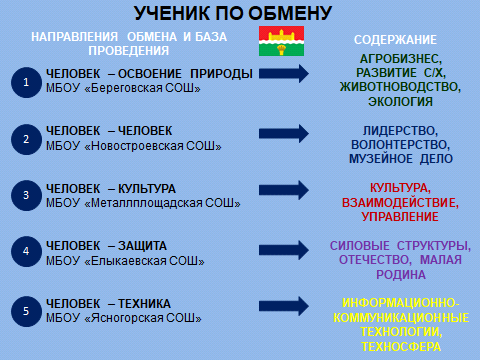 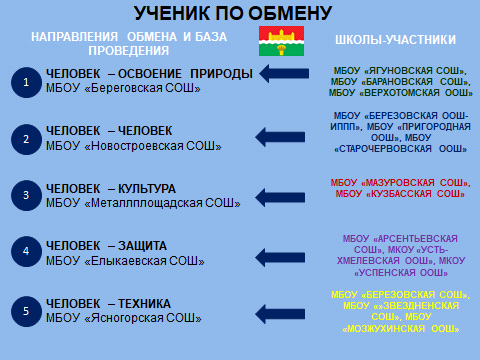 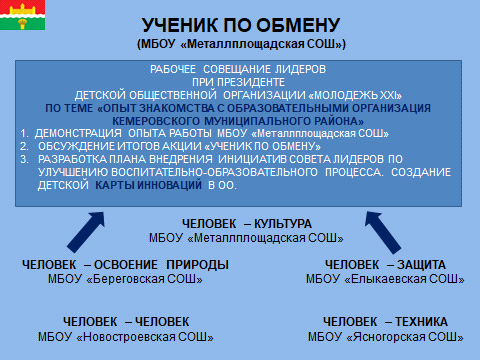 Список литературыСписок литературы для педагога:Афанасиади, О. В. Event-маркетинг [Текст] / О. В. Афанасиади. – М.: Бизнес-школа, 2014. – 121 с.Бахвалова, Л. В. Педагогическое мастерство [Текст]: учебно-методическое пособие / Л. В. Бахлова. - Минск: РИПО, 2016. – 165 с.Буйлова, Л. Н. Дополнительное образование. Нормативные документы и материалы [Текст] / Л. Н. Буйлова, Г. П. Буданова. - М.: Просвещение, 2015. - 320 c.Вагнер, И. В. Проектный калейдоскоп в программе воспитания и социализации младших школьников: пространство проектных инициатив [Текст]: методическое пособие по социальному проектированию / И. В. Вагнер. – М.: Русское слово — учебник, 2015. – 103 с.Васильева, Е. В. Лабиринты мудрости [Текст]: методические рекомендации для занятий практическим философствованием с младшими школьниками: пособие для учителя и родителей / Е. В. Васильева. – М.: Вита-Пресс, 2017. – 150 с.Вишняк, А. И. Культура молодежного досуга [Текст] / А. И. Вишняк, В. И. Тарасенко. - Киев: Высшая школа, 2009. – 210 с.Выготский, Л. С. Психология искусства [Текст] / Л. С. Выготский. – М.: Директ-Медиа, 2014. – 175 с.Гин, А. А. «Креатив-бой»: как его провести [Текст]: методическое пособие для общеобразовательных школ и учреждений дополнительного образования / А. А. Гин, А. Ф. Кавтрев. – М.: Вита-Пресс, 2015. – 158 с.Гин, А. А. Сценарии мини-спектаклей для начальной школы [Текст]: пособие для общеобразовательных школ и учреждений дополнительного образования / А. А. Гин, А. Серебрянников. – М.: Вита-Пресс, 2018. – 32 с.Гин, С. И. Как развивать креативность у детей [Текст]: программа и методические рекомендации для учителя / С. И. Гин. – М.: Вита-Пресс, 2017. – 79 с.Глинкин, Е. И. Школа творчества [Текст]: учебно-методическое пособие / Е. И. Глинкин, И. В. Курбатова, А. А. Ферман - Тамбов: Издательство ФГБОУ ВПО «ТГТУ», 2014. – 126 с.Гончарук, А. Ю. Актерское мастерство и основы режиссуры: монография [Текст] / А. Ю. Гончарук. – Москва, Берлин: Директ-Медиа, 2017. – 68 с.Гончарук, А. Ю. Разносторонне-гармоничное воспитание учащейся молодёжи средствами зрелищных и аудиовидеоискусств: монография [Текст] / А. Ю. Гончарук. – Москва, Берлин: Директ-Медиа, 2015. - 236 с.Григорьев, Д. В. Внеурочная деятельность школьников. Методический конструктор. / Д. В. Григорьев, П. В. Степанов. - М., Просвещение, 2014. – 223 с. Григорьева, Е. И. Современные технологии социально-культурной деятельности [Текст] / Е. И. Григорьева. - Тамбов, 2009. - 312 с.Грушин, Б. Творческий потенциал свободного времени [Текст] / Б. Грушин. - М: Профиздат, 2007. – 167 с.Данилков, А. А. Командообразование в детском коллективе [Текст]: учебно-методическое пособие / А. А. Данилков, Н. С. Данилкова. – Новосибирск: Твердый знак, 2013. – 214 с. Данилюк, А. Я. Концепция духовно-нравственного развития и воспитания личности гражданина России [Текст] / А. Я. Данилюк, А. М. Кондаков, В. А. Тишков. – М.: Просвещение, 2014. – 24 с.Евладова, Е. Б. Дополнительное образование детей [Текст] / Е. Б. Евладова, Л. Г. Логинова, Н. Н. Золотарева. - М.: Академия развития, 2016. - 304 c.Евладова, Е. Б. Как разработать программу внеурочной деятельности и дополнительного образования. [Текст]: методическое пособие ФГОС / Е. Б. Евладова, Л. Г. Логинова. – М.: Высшая школа, 2015. – 259 c.Ежова, Н. Н. Научись общаться! [Текст]: Коммуникативные тренинги / Н. Н. Ежова. – Изд. 4-е. – Ростов н/Д: Феникс, 2007. – 249 с.Еремин, В. А. Отчаянная педагогика: организация работы с подростками [Текст] / В. А. Еремин. - М.: Владос, 2014. - 176 c.Ерошенков, И. Н. Культурно-досуговая деятельность в современных условиях [Текст] / И. Н. Ерошенков.- М.: НГИК, 2009. -32 с.Жарков, А. Д. Культурно-досуговая деятельность: теория, практика и методика научных исследований [Текст] / А. Д. Жарков, Л. С. Жаркова. - Ростов - н/Д.: Феникс, 2011. - 346 с.Жарков, А. Д. Технология культурно-досуговой деятельности [Текст] / А. Д. Жарков. - М.: Эксмо, 2008. - 286 с.Зелинская, Г. К. «Игроавтобус». Летняя тематическая творческая площадка [Текст] / Г. К. Зелинская // Воспитание и дополнительное образование. - 2012. - № 2. - С. 20-28.Иванов, А. В. Методические рекомендации по организации и проведению игр [Текст] / А. В. Иванов // Детский досуг. - 2011. - № 4. - С. 46-74.Иванченко, В. Н. Инновации в образовании. Общее и дополнительное образование детей [Текст] / В. Н. Иванченко. - М.: Феникс, 2016. - 352 c.Иоффе А. Н. Гражданское образование: демократическое обучение [Текст]: монография / А. Н. Иоффе, Т. В. Болотина. – М.: АПКиППРО, 2013. -104 с.Исаева, И. Ю. Досуговая педагогика [Текст]: учеб. пособие / И. Ю. Исаева. - М.: Флинта: НОУ ВПО «МПСИ», 2010. – 200 с.Калошина, И. П. Управление творческой деятельностью в учебном процессе: монография [Текст] / И. П. Калошина. – М.: ЮНИТИ-ДАНА, 2015. – 28 с.Киселева, Т. Г. Социально-культурная деятельность [Текст] / Т. Г. Киселева, Ю. Д. Красильников. - М.: Эксмо, 2010. - 502 с.Ключко, О. И. Гендерный подход в социальном познании и образовании: монография [Текст] / О. И. Ключко. - Москва, Берлин: Директ-Медиа, 2015. – 301 с.Конович, А.А. Театрализованные праздники и обряды [Текст] / А. А. Конович. - М.: Академия, 2006. - 168 с.Кравцова, Е. Е. Психология и педагогика. Краткий курс [Текст] / Е. Е. Кравцова. - М.: Проспект, 2016. - 320 c.Культурно-досуговая деятельность [Текст] / Под ред. В.М. Чижикова. - М.: МГУК, 2012. - 188 с.Лопарев, А. В. Конфликтология [Текст]: учебник для академического бакалавриата / А. В. Лопарев, Д. Ю. Знаменский. – М.: Юрайт, 2018. – 290 с.Малыхина, Л. Б. Досуговые программы для детских общественных объединений [Текст] / Л. Б. Малыхина // Детский досуг. - 2012. - № 3. - С. 14-23.Малыхина, Л. Б. Досуговые программы для детских общественных объединений [Текст] / Л. Б. Малыхина // Открытый урок: методики, сценарии и примеры. - 2012. - № 6. - С. 74-82.Мальханова, И. А. Коммуникативный тренинг [Текст]: Учебное пособие / И. А. Мальханова. – М.: Академический Проект, 2006. – 165 с.Масловская, С. В. Деятельность педагога по развитию эстетической культуры учащихся: культурно-антропологический подход [Текст]: учебное пособие / С. В. Масловская. – М.: Издательство «Флинта», 2014. – 29 с.Методические рекомендации по совершенствованию воспитательной и образовательной работы в детских оздоровительных лагерях, по организации досуга. Приложение N 2 к письму Минобрнауки России от 14. 04. 2011, N МД-463/06 // Внешкольник. - 2011. - N 3. - С. 19-25.Мисина, Н. Массовое мероприятие. Пошаговые технологии [Текст] / Н. Мисина // Новая библиотека. - 2012. - № 12. - С. 35-43.Моргун, Д. В. Дополнительное образование детей в вопросах и ответах [Текст] / Д. В. Моргун, Л. М. Орлова. - М.: ЭкоПресс, 2016. - 140 c.Мостова, О. Н. Методическое пособие по организации занятий с учащимися начальной школы с использованием книги «Азбука безопасной и здоровой жизни» (автор И.С. Артюхова) [Текст] / О. Н. Мостова, О. З. Никитина, Т. А. Скопицкая, Т. Б. Шило. – М.: Русское слово — учебник, 2017. - 264 с.Мудрик, А. В. Социально-педагогические проблемы социализации: монография [Текст] / А. В. Мудрик. – М.: МПГУ, 2016. – 35 с.Муравьева, О. И. Стратегии общения в структуре коммуникативной компетентности [Текст]: учебник для студентов вузов, обучающихся по направлению и специальностям психологии / О. И. Муравьева. – Томск: ТГУ, 2003. – 116 с.Мусс, Г. Н. Теория и практика патриотического воспитания [Текст]: учебное пособие / Г. Н. Мусс. - Москва, Берлин: Директ-Медиа, 2015. – 123 с.Нескучный досуг [Текст]: сценарии игровых программ / Авт.-сост. Е. И. Ромашкова и др. - М.: ТЦ Сфера, 2002. – 93 с.;Опарина, Н. А. Замысел и воплощение мероприятия зрелищного досуга [Текст] / Н. А. Опарина // Я вхожу в мир искусств. - 2012. - № 1. - С. 39-61.Организация досуговых мероприятий [Текст]: учебник для студ. учреждений сред. проф. образования / Под ред. Б. В. Куприянова. - М.: Академия, 2014. - 288 с.Организация отдыха детей и подростков в каникулярное время [Текст]: методическое пособие / сост. М. М. Шевцова, Л. И. Харьковская; под общ. ред. З. В. Крецан, О. С. Кононенко. - Кемерово: Изд-во КРИПКиПРО, 2011. – 269 с.Организация художественных конкурсов [Текст]: учебно-методическое пособие / автор-сост. И. В. Афанасьева. – Кемерово: Изд-во КРИПКиПРО, 2009. - 102 с.Порт, М. Затмите всех! [Текст] / М. Порт. - Минск: Попурри, 2017. – 187 с.Рогов, Е. И. Психология общения [Текст] / Е. И. Рогов. – М.: ВЛАДОС, 2001. – 336 с.Роготнева, А. В. Театральная педагогика в начальной школе. Поурочные разработки [Текст]: методическое пособие / А. В. Роготнева, Т. Л. Щедова, Н. А. Кочедыкова. – М.: ВЛАДОС, 2015. – 267 с.Румянцев, Д. Event-маркетинг. Все об организации и проведении событий [Текст] / Д. Румянцев, Н. Франкель. – СПб.: Питер, 2017. – 430 с.Савельев, Д. А. Мастер-класс для вожатых [Текст]: пособие для педагогов дополнительного образования / Д. А. Савельев. – М.: ВЛАДОС, 2015. – 163 с.Сидоренко, Е. В. Тренинг коммуникативной компетентности в деловом взаимодействии [Текст] / Е. В. Сидоренко. – СПб.: Речь, 2007. – 208 с.Сондер, М. Ивент-менеджмент. Организация развлекательных мероприятий. Техники, идеи, стратегии, методы [Текст] / М. Сондер. – М.: Вершина, 2006. – 544 с.Тульчинский, Г. Л. Менеджмент специальных событий в сфере культуры [Текст]: учебное пособие / Г. Л. Тульчинский, С. В. Герасимов, Т. Е. Лохина. - СПб.: Лань, 2010. - 384 с.Хальцбаур У. Event-менеджмент [Текст] / У. Хальцбаур, Э. Йеттингер, Б. Кнаусе, Р. Мозер, М. Целлер. – М.: Эксмо, 2006. – 384 с.Челышева, И. В. Использование игровых технологий в социально-культурной деятельности на материале медиакультуры: монография [Текст] / И. В. Челышева, Е. В. Мурюкина. - Москва, Берлин: Директ-Медиа, 2017. – 53 с.Чижиков, В. М. Теория и практика социокультурного менеджмента [Текст]: учебник / В. М. Жарков, В. В. Чижиков. - М.: МГУКИ, 2008. - 608 с.Школа гражданской активности [Текст]: методическое пособие / Под ред. Ю. А. Чистякова, Е. Г. Сладкиной. - Томск, 2013. – 93 с.Эффективность становления личностных характеристик выпускника («портрет выпускника основной школы») [Текст]: программа мониторингового исследования / под. общ. ред. Т. М. Кукченко. - Кемерово: Изд-во МБОУ ДПО «Научно-методический центр», 2016. - 44 с. Список литературы для обучающихся и их родителей:Берн Э. Игры, в которые играют люди. Люди, которые играют в игры [Текст] / Э. Берн. – М.: Эксмо, 2015. – 592 с.Бьюзен, Т. 10 способов стать убедительным: поднимай свой ораторский IQ [Текст] / Т. Бъюзен. - Минск: Попурри, 2015. – 96 с.Гин, А. А. Сказки-изобреталки от кота Потряскина: для детей младшего школьного возраста [Текст] / А. А. Гин. – М.: Вита-Пресс, 2017. – 89 с.Гусейнова, А.С. Психология и педагогика воспитания: Как достичь гармонии в отношениях родителей и ребенка [Текст] / А. С. Гусейнова. - М.: Ленанд, 2014. - 320 c.Коган М. С. Детские праздники дома [Текст]: сказочные сценарии и викторины / М. С. Коган. – СПб.: Питер, 2013. – 160 с.Конвенция о правах ребенка [Текст].Лавренова, Л. Е. Детские праздники в школе и дома [Текст] / Л. Е. Лавренова. – СПб.: Паритет, 2006. – 160 с.Лементуева, Л. В. Публичное выступление: теория и практика [Текст] / Л. В. Лементуева. - Москва, Вологда: Инфра-Инженерия, 2016. – 21 с.Лемер, С. Искусство организации мероприятий: стоит только начать! – [Текст] / С. Лемер. - Ростов-н / Д.: Феникс, 2006. - 277 с.Макаренко, А. С. Педагогическая поэма [Текст] / А. С. Макаренко. – М.: Директ-Медиа, 2014. – 703 с.Максвелл, Д. Прокачай свое лидерство [Текст] / Д. Максвелл. - Минск: Попурри, 2016. – 105 с.Монина, Г. Б. Коммуникативный тренинг (педагоги, психологи, родители) [Текст] / Г. Б. Монина, Е. К. Лютова-Робертс. – СПб.: Речь. – 2010. – 224 с.Монкс, Ф. Одаренные дети [Текст] / Ф. Монкс, И. Ипенбург. – М.: Когито-Центр, 2014. – 191 с.Полезные сайты:Российское движение школьников - https://рдш.рф   Государственное автономное учреждение дополнительного образования «Областной центр дополнительного образования детей» -http://ozdod-kemerovo.ru/  ГОУ ДПО (ПК) С «Кузбасский региональный институт повышения квалификации и переподготовки работников образования»- https://ipk.kuz-edu.ru/ Департамент образования и науки Кемеровской области - http://xn--42-6kcadhwnl3cfdx.xn--p1ai/documents/?section=4 «Агенство Праздник» - http://agentstvo-prazdnik.com/ «Коллекция сценариев» -  http://scenarii.biniko.com/index.php«Современный Учительский портал»-  https://easyen.ru/ Информационный портал «Дополнительное образование»: http://dopedu.ru/ Всероссийский детский центр «Океан»:  http://okean.org/Всероссийский детский центр «Орленок»:  http://www.center-orlyonok.ru/Сайт «Правила игр»: http://www.pravilaigr.ru/igrmir.php Вожатский виртуальный клуб «Вожатики»:  http://vozhatiki.ru/ Форум вожатых «Планерочка»: http://forum.planerochka.org/Сайт «Страна Мастеров»: http://stranamasterov.ru/technicsОбразовательный портал «Продленка»: http://www.prodlenka.org/Сайт «Учебно-методический кабинет»: http://ped-kopilka.ru/Сайт «KIDPORTAL.RU »: http://kidportal.ru/Внешкольник - http://dop-obrazovanie.com/ 10. ПриложенияПриложение 1Схема взаимодействия обучающихся творческого объединения «Ивент-компания «Свободное время»(1 год обучения, уровень учреждения)Приложение 2Схема взаимодействия обучающихся творческого объединения «Ивент-компания «Свободное время»(2 год обучения, уровень образовательных организаций Кемеровского муниципального района)Приложение 3Схема взаимодействия обучающихся творческого объединения «Ивент-компания «Свободное время»(3 год обучения, уровень учреждений Кемеровского муниципального района)Приложение 4Контрольно-измерительные и диагностические материалыМетодика КОС«Коммуникативные и организаторские склонности» (КОС)(В.В. Синявский, В.А. Федорошин)В профессиях, которые по своему содержанию связаны с активным взаимодействием человека с другими людьми, в качестве стержневых выступают коммуникативные и организаторские способности, без которых не может быть обеспечен успех в работе. Главное содержание деятельности работников таких профессий - руководство коллективами, обучение, воспитание, культурно-просветительское и бытовое обслуживание людей и т.д. По результатам ответов испытуемого появляется возможность выявить качественные особенности его коммуникативных и организаторских склонностей.Инструкция: на каждый вопрос следует ответить «да» или «нет». Если вы затрудняетесь в выборе ответа, необходимо все-таки склониться к соответствующей альтернативе (+) или (-). Текст опросника Много ли у Вас друзей, с которыми Вы постоянно общаетесь? Часто ли Вам удается склонить большинство своих товарищей к принятию ими Вашего мнения? Долго ли Вас беспокоит чувство обиды, причиненное Вам кем-то из Ваших товарищей? Всегда ли Вам трудно ориентироваться в создавшейся критической ситуации? Есть ли у Вас стремление к установлению новых знакомств с разными людьми? Нравится ли Вам заниматься общественной работой? Верно ли, что Вам приятнее и проще проводить время с книгами или за каким-либо другим занятием, чем с людьми? Если возникли какие-либо помехи в осуществлении Ваших намерений, то легко ли Вы отступаете от них? Легко ли Вы устанавливаете контакты с людьми, которые значительно старше Вас по возрасту? Любите ли Вы придумывать и организовывать со своими товарищами различные игры и развлечения? Трудно ли Вы включаетесь в новую для Вас компанию? Часто ли Вы откладываете на другие дни те дела, которые нужно было бы выполнить сегодня? Легко ли Вам удается устанавливать контакты с незнакомыми людьми? Стремитесь ли Вы добиваться, чтобы Ваши товарищи действовали в соответствии с Вашим мнением? Трудно ли Вы осваиваетесь в новом коллективе? Верно ли, что у Вас не бывает конфликтов с товарищами из-за невыполнения ими своих обязанностей, обязательств? Стремитесь ли Вы при удобном случае познакомиться и побеседовать с новым человеком? Часто ли в решении важных дел Вы принимаете инициативу на себя? Раздражают ли Вас окружающие люди и хочется ли Вам побыть одному? Правда ли, что Вы обычно плохо ориентируетесь в незнакомой для Вас обстановке? Нравится ли Вам постоянно находиться среди людей? Возникает ли у Вас раздражение, если Вам не удается закончить начатое дело? Испытываете ли Вы чувство затруднения, неудобства или стеснения, если приходится проявить инициативу, чтобы познакомиться с новым человеком? Правда ли, что Вы утомляетесь от частого общения с товарищами? Любите ли Вы участвовать в коллективных играх? Часто ли Вы проявляете инициативу при решении вопросов, затрагивающих интересы Ваших товарищей? Правда ли, что Вы чувствуете себя неуверенно среди малознакомых Вам людей? Верно ли, что Вы редко стремитесь к доказательству своей правоты? Полагаете ли Вы, что Вам не доставляет особого труда внести оживление в малознакомую Вам компанию? Принимаете ли Вы участие в общественной работе в школе? Стремитесь ли Вы ограничить круг своих знакомых небольшим количеством людей? Верно ли, что Вы не стремитесь отстаивать свое мнение или решение, если оно не было сразу принято Вашими товарищами? Чувствуете ли Вы себя непринужденно, попав в незнакомую Вам компанию? Охотно ли Вы приступаете к организации различных мероприятий для своих товарищей? Правда ли, что Вы не чувствуете себя достаточно уверенным и спокойным, когда приходится говорить что-либо большой группе людей? Часто ли Вы опаздываете на деловые встречи, свидания? Верно ли, что у Вас много друзей? Часто ли Вы смущаетесь, чувствуете неловкость при общении с малознакомыми людьми? Правда ли, что Вас пугает перспектива оказаться в новом коллективе? Правда ли, что Вы не очень уверенно чувствуете себя в окружении большой группы своих товарищей? Обработка результатов и интерпретацияКоммуникативные способности - ответы "да" на следующие вопросы: 1, 5, 9, 13, 17, 21, 25, 29, 33, 37; и "нет" на вопросы: 3, 7, 11, 15, 19, 23, 27, 31, 35, 39.Организаторские способности - ответы "да" на следующие вопросы: 2, 6, 10, 14, 18, 22, 26, 30, 34, 38; и "нет" на вопросы: 4, 8, 12, 16, 20, 24, 28, 32, 36, 40.Подсчитывается количество совпадающих с ключом ответов по каждому разделу методики, затем вычисляются оценочные коэффициенты отдельно для коммуникативных и организаторских способностей по формуле:К = 0,05 . С, гдеК - величина оценочного коэффициентаС – количество совпадающих с ключом ответов.Оценочные коэффициенты может варьировать от 0 до 1. Показатели, близкие к 1 говорят о высоком уровне коммуникативных и организаторских способностях, близкие к 0 - о низком уровне. Первичные показатели коммуникативных и организаторских способностей могут быть представлены в виде оценок, свидетельствующих о разных уровнях изучаемых способностей.Коммуникативные умения:Организаторские умения: Анализ полученных результатов.Обучающиеся, получившие оценку 1, характеризуются низким уровнем проявления коммуникативных и организаторских склонностей. Обучающимся, получившим оценку 2, коммуникативные и организаторские склонности присущи на уровне ниже среднего. Они не стремятся к общению, чувствуют себя сковано в новой компании, коллективе; предпочитают проводить время наедине с собой, ограничивают свои знакомства; испытывают трудности в установлении контактов с людьми и при выступлении перед аудиторией; плохо ориентируются в незнакомой ситуации; не отстаивают свои мнения, тяжело переживают обиды; проявления инициативы в общественной деятельности крайне снижено, во многих делах предпочитают избегать принятия самостоятельных решений. Для обучающихся, получивших оценку 3, характерен средний уровень проявления коммуникативных и организаторских склонностей. Они стремятся контактам с людьми, не ограничиваю круг своих знакомств, отстаивают своё мнение, планируют свою работу, однако потенциал их склонностей не отличается высокой устойчивостью. Коммуникативные и организаторские склонности необходимо развивать и совершенствовать. Обучающиеся, получившие оценку 4, относятся к группе с высоким уровнем проявления коммуникативных и организаторских склонностей. Они не теряются в новой обстановке, быстро находят друзей, постоянно стремятся расширить круг своих знакомых, занимаются общественной деятельностью, помогают близким. Друзьям, проявляют инициативу в общении, с удовольствием принимают участие в организации общественных мероприятий, способны принять самостоятельное решение в трудной ситуации. Всё это они делают не по принуждению, а согласно внутренним устремлениям. Обучающиеся, получившие высшую оценку - 5, обладают очень высоким уровнем проявления коммуникативности и организаторских склонностей. Они испытывают потребность в коммуникативности и организаторской и активно стремиться к ней, быстро ориентироваться в трудных ситуациях, непринужденно ведут себя в новом коллективе, инициативны, предпочитают в важном деле или в создавшейся сложной ситуации принимать самостоятельные решения, отстаивают своё мнение и добиваются, Чтобы оно было принято товарищами, могут внести оживление в незнакомую компанию, любят организовывать разные игры, мероприятия. Настойчивы в деятельности, которая их привлекает. Они сами ищут такие дела, которые бы удовлетворяли их потребность в коммуникации и организаторской деятельности. Приложение 5Программа мониторинга результативности дополнительной общеобразовательной общеразвивающей программы «Ивент-компания «Свободное время»1 года обученияГрупповая карта учета результатов обучения детей (1 года обучения)Приложение 6Логотип творческого объединения 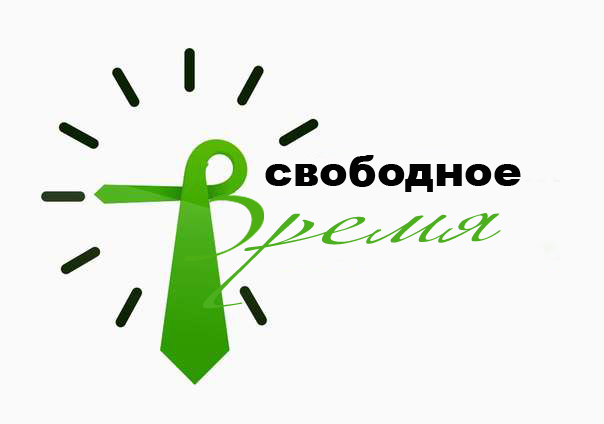 Ивент-компанияПринята на заседании методического объединенияот «___»__________ 2016 г.Протокол № ___________Утверждаю: Директор МАУ ДО «Дом детскоготворчества» Кемеровскогомуниципального района____________ Е. Г.  Волкова«___»_____________ 2016 г.Автор-составитель:Стрелкова Елена Дмитриевна, педагог-организаторВид контроляСрокиСодержаниеФормаВводный в начале каждого учебного годаДиагностика первоначальных знаний, представлений и навыков обучающихся, выявления интересов, склонностей, организаторских способностей и ценностных ориентаций - диагностирование- тестирование- анкетирование- игра - тренинговые упражнения- конкурс- наблюдение Текущийна всех этапах изучения темУровень освоения программного материала Степень сформированности необходимых умений и навыков- беседа- фронтальный и индивидуальный опрос- заполнение анкет обратной связи- наблюдение Периодический в конце темы, учебного модуля, на основе результатов текущего контроляУровень освоения программного материала, степень сформированности необходимых умений и навыков- фронтальный опрос- беседа- анкетирование- наблюдение - тренинговые упражнения- деловая игра- творческое задание- фотоотчеты- публикации в СМИ и сети «Интернет»- Методика КОСПромежуточный в конце полугодия и учебного года (в конце первого и второго учебных годов)Уровень освоения программного материала, степень сформированности ключевых компетенций,уровень развития организаторских способностей - контрольные срезы - тестирование- беседа- конференция- защита портфолио- презентация- творческий отчет- зачетная работа в форме организации мероприятия - самоанализ деятельности- промежуточная аттестация в конце учебного годаИтоговый По окончании прохождения программы (в конце третьего года обучения)Уровень обученности и развития обучающихся-защита игрового проекта - организация и проведение мероприятия№п/пНазвание разделов и темКоличество часовКоличество часовКоличество часовФорма контроля№п/пНазвание разделов и темобщеетеорияпрактикаФорма контроля1.Введение. 211Вводный контроль в форме игры2.Свободное время.633Творческое задание2.1.Свобода и свободное время.211Методика «Незаконченные предложения»2.2.Отдых и досуг.211Беседа 2.3.Правильное планирование – залог успеха.211Домашнее задание.3.Компания и команда.422Тренинговые упражнения на командообразование3.1.Формирование команды. Командное взаимодействие.211Тренинговые упражнения 3.2.Формирование и сплочение коллектива.211Творческое задание4.Чем отличается организатор от менеджера досуга?422Методика КОС4.1. Организатор.211Методика КОС4.2.Менеджмент досуга.211Анкетирование5.Ивент-маркетинг в сфере досуга.18810Творческое задание5.1.Кто такие ивент-менеджеры? Формы ивент-мероприятий.211Имитационная игра5.2.Последовательность действий при проведении ивент-мероприятия.211Творческое задание5.3.Выставки.211Творческое задание5.4.Презентации.211Творческое задание5.5.Проведение презентации.211Проведение презентации5.6.Открытие.211Творческое задание5.7.Праздники.211Творческое задание5.8.Проведение праздника.2-2Проведение праздника, анализ.5.9.Деловые мероприятия.211Деловая игра6.Классный сценарий. 221111Творческое задание6.1.Личные драматические события, роли, замысел.211Творческое задание6.2.Сценарий массового дела.211Самостоятельная работа6.3.Тематика сценария.211Мозговой штурм6.4.Сюжетный ход сценария.211Деловая игра6.5.Сценарно-режиссерский замысел.211Творческое задание6.6.Наработка содержания.211Творческое задание6.7.Конструирование массового дела.211Творческое задание6.8.Написание сценария, сценарного плана.211Творческое задание6.9.Завязка и кульминация.211Творческое задание6.10.Развязка и финальное событие.211Мозговой штурм6.11.Роли сценария.211Тренинговые упражнения.Домашнее задание.7.Я – ведущий.1477Анкетирование7.1. Игровой практикум.211Творческое задание7.2. Сценическая речь.211Практикум7.3. Дыхание.211Тренинговые упражнения7.4. Артикуляция.211Тренинговые упражнения7.5. Масочный звук.211Интервью7.6.Логика речи. 211Анкетирование7.7.Сценическое движение. 211Пластический тренинг8.Ведущий на сцене.1688Анкетирование8.1.Ведущий – украшение любого мероприятия.211Анкетирование8.2.Амплуа ведущего. 211Деловая игра8.3.Имидж ведущего.211Деловая игра8.4.Ораторские способности. Грамотность речи. Навыки хорошего импровизатора.211Анкетирование8.5.Ведущий. Сценарист. Режиссер.211Творческое задания8.6.Каким должен быть хороший ведущий? Умный? Красивый? Красноречивый? Или, может быть, сильный?211Анкетирование8.7.Ведущий и его жизненная позиция. Ведущий-психолог.211Ролевая игра8.8. «Я – артист и я должен появиться на сцене как артист».211Тренинговые упражнения9.Реквизит. Оформление.20812Практическая работа9.1.Основные понятия реквизита и оформления.211Творческое задание9.2.Реквизит и бутафория.211Творческое задание9.3.Реквизит культурно-досуговых программ.211Творческое задание9.4.Декорации.211Творческое задание9.5.Костюм.211Анкетирование9.6.Работа с тканью.211Творческое задание9.7.Оформления сцены.211Творческое задание9.8.Аэродизайн как способ декорирования.211Домашнее задание9.9.Аэродизайн как искусство украшения праздника.2-2Творческое задание9.10.Аэродизайн своими руками.2-2Творческое задание10.Проектирование культурно-досуговых программ.36729Проведение КДП. Анализ10.1.Методика игровой деятельности.211Домашнее задание. Проведение игровой перемены10.2.Игровой практикум.2-2Творческое задание10.3.Игровой практикум.2-2Проведение игровой программы. Анализ10.4.Особенности проведения музыкальных игровых программ.211Творческое задание10.5.Игровой практикум.2-2Проведение музыкальной игровой программы. Анализ10.6.«День рождения» - особый праздник!211Творческое задание10.7.Подготовка к празднику «День рождения».211Беседа10.8.«День рождения».2-2Организация и проведение праздника. Анализ10.9.Что такое фотовернисаж?211Творческое задание10.10.Подготовка к фотовернисажу.2-2Беседа10.11.Фотовернисаж.2-2Проведение мероприятия. Анализ10.12.Итоговое мероприятие – День защиты детей.211Творческое задание10.13.Подготовка к празднику.211Творческое задание10.14.Репетиция праздника.2-2Творческое задание10.15.Репетиция праздника.2-2Творческое задание10.16.Репетиция праздника.2-2Творческое задание10.17.Оформление праздника.2-2Творческое задание10.18.Итоговое мероприятие.2-2Проведение праздника11.Итоговое занятие.211Промежуточная аттестацияИТОГО:1445886№п/пНазвание разделов и темКоличество часовКоличество часовКоличество часовФорма контроля№п/пНазвание разделов и темобщеетеорияпрактикаФорма контроля1.Введение. 211Вводный контроль в форме тестирования2.Коллективное творческое дело (КТД).1266Проведение дела. Анализ2.1.Концепция КТД.211Творческое задание2.2.Коллективное планирование.211Творческое задание2.3.Виды КТД.211Творческое задание2.4.Судейство и призы.211Творческое задание2.5.Репетиция КТД.211Творческое задание2.6.Квест как современная форма КТД.211Проведение дела. Анализ3.Мозговой штурм.422Мозговой штурм3.1.История метода мозгового штурма.211Мозговой штурм3.2.Принципы метода мозгового штурма.211Мозговой штурм4.Основы публичного выступления.1055Тестирование4.1.Основные навыки выступления.211Наблюдение4.2.Виды публичных выступлений.211Наблюдение4.3.Искусство полемики.211Наблюдение4.4.Правила проведения дискуссии.211Деловая игра4.5.Спор.211Имитационная игра5. Конфликты и пути их решения.422Тестирование5.1.Понятие конфликта.211Ролевая игра5.2.Диагностика и профилактика конфликта.211Дискуссия6.Культурно-досуговая деятельность (КДД).211Опрос7.Театрализованная программа как форма КДД.36729Организация и проведение мероприятия7.1.Театральное искусство.211Беседа7.2.Процесс создания театрализованной программы.22-Тестирование7.3.Проектный период.211Творческое задание7.4.Подготовительный период.211Творческое задание7.5.Подготовительный период. Репетиции.211Творческое задание7.6.Период реализации.211Творческое задание7.7.Разработка темы и идеи.2-2Творческое задание7.8.Подготовка театрализованной программы2-2Творческое задание7.9.Практическая работа над театрализованной программой.2-2Творческое задание7.10.Практический подготовительный период.2-2Творческое задание7.11.Репетиционный период.2-2Творческое задание7.12.Репетиция.2-2Творческое задание7.13.Организация представления для начальных классов МБОУ «Ягуновская СОШ».2-2Проведение мероприятия 7.14.Организация выездного представления для начальных классов МБОУ «Елыкаевская СОШ».2-2Проведение мероприятия7.15.Организация выездного представления для начальных классов МБОУ «Старочервовской ООШ».2-2Проведение мероприятия7.16.Организация выездного представления для начальных классов МБОУ «Березовская СОШ».2-2Проведение мероприятия7.17.Организация выездного представления для начальных классов МБОУ «Звезденская СОШ».2-2Проведение мероприятия7.18.Подведение итогов театрализованной программы.2-2Анализ8.Концерт как форма КДД. 54351Организация и проведение концерта8.1.Концерт как событие. 211Творческое задание8.2.Подготовка и проведение концерта.211Творческое задание8.3.Роль ведущего в концерте.211Тренинговые упражнения8.4.Организация концерта.2-2Творческое задание8.5.Концертные номера.2-2Самостоятельная работа8.6.Подготовительный этап концерта.2-2Творческое задание8.7.Реклама концерта.2-2Творческое задание8.8.Оформление. Реквизит.2-2Творческое задание8.9.Репетиция.2-2Творческое задание8.10.Концерт.2-2Проведение концерта8.11.Анализ проведенного  концерта.2-2Анализ8.12.Организация концерта.2-2Творческое задание8.13.Концертные номера.2-2Творческое задание8.14.Подготовительный этап концерта.2-2Творческое задание8.15.Реклама концерта.2-2Творческое задание8.16.Оформление. Реквизит.2-2Творческое задание8.17.Организация и проведение репетиций.2-2Творческое задание8.18.Концерт.2-2Проведение концерта8.19.Анализ проведенного концерта.2-2Беседа8.20.Организация концерта.2-2Творческое задание8.21.Концертные номера.2-2Творческое задание8.22.Подготовительный этап концерта.2-2Творческое задание8.23.Реклама концерта.2-2Творческое задание8.24.Оформление. Реквизит.2-2Творческое задание8.25.Репетиция.2-2Творческое задание8.26.Концерт.2-2Проведение концерта8.27.Анализ проведенного концерта.2-2Беседа9.Дискотека как форма КДД.633Организация и проведение дискотеки9.1.Методика проведения дискотек.211Деловая игра9.2.Школьная дискотека.211Творческое задание9.3.Культура ди-джея.211Тренинг10.Выпускной в детском саду как форма КДД.1248Организация и проведение выпускного в детском саду10.1.Особенности проведения выпускного в детском саду.211Творческое задание10.2.Подготовительный период.211Творческое задание10.3.Подготовительный период. Репетиции.211Творческое задание10.4.Период реализации.211Творческое задание10.5.Организация и проведение репетиции.2-2Творческое задание10.6.Проведение мероприятия.2-2Проведение выпускного в детском саду. Анализ11.Итоговое занятие.211Промежуточная аттестацияИТОГО:14435109№п/пНазвание разделов и темКоличество часовКоличество часовКоличество часовФорма контроля№п/пНазвание разделов и темобщеетеорияпрактикаФорма контроля1.Введение. 211Вводный контроль в форме диагностирования.2.Я – лидер.34727Организация и проведение мероприятия2.1.Понятие «лидер».211Тренинговые упражнения2.2.Формула успеха.211Тренинговые упражнения2.3.Организаторская техника лидера.211Деловая игра2.4.Основные приемы формирования команды.211Тренинговые упражнения2.5.Лидер и его команда.211Тренинговые упражнения2.6.Детские общественные объединения Кемеровского муниципального района.211Беседа2.7.Организация работы по реализации творческой инициативы «Ученик по обмену».2-2Творческое задание2.8.Сбор информации для  реализации творческой инициативы «Ученик по обмену».2-2Творческое задание2.9.Реализация творческой инициативы «Ученик по обмену».2-2Проведение мероприятия. Анализ2.10.Я – гражданин. Организация и проведение деловой игры «Выборы президента детской общественной организации Молодежь 21 века».211Творческое задание2.11.Предвыборная работа.2-2Творческое задание2.12.Написание сценария. Работа с ведущими.2-2Творческое задание2.13.Реклама игры.2-2Творческое задание2.14.Оформление. Реквизит.2-2Творческое задание2.15.Репетиция.2-2Творческое задание2.16.Проведение деловой игры.2-2Проведение деловой игры2.17.Подведение итогов.2-2Анализ3.Я – волонтер.1037Организация и проведение акций3.1.Добровольческая деятельность.211Анкетирование3.2.Помощь пожилым.211Организация и проведение акции3.3.Понятие «доброта».211Диспут3.4.Районные волонтерские акции.2-2Организация и проведение акций3.5.Всекузбасские акции.2-2Фронтальный опрос4.Я – патриот.36333Организация и проведение патриотических мероприятий4.1.Государственные символы России.211Творческое задание4.2.Герои Кемеровского района.211Беседа4.3.Военно-патриотический клуб «Десантник».2-2Анализ4.4.Организация и проведение районного мероприятия: «Георгиевский парад Кемеровского муниципального района».211Творческое задание4.5.Атрибуты.2-2Творческое задание4.6.Реклама мероприятия.2-2Творческое задание4.7.Репетиция.2-2Творческое задание4.8.Проведение Георгиевского парада Кемеровского муниципального района.2-2Проведение мероприятия4.9.Подведение итогов.2-2Анализ4.10.Организация и проведение торжественной присяги новобранцев военно-патриотического клуба «Десантник».2-2Творческое задание4.11.Ведущие мероприятия.2-2Творческое задание4.12.Реклама мероприятия.2-2Творческое задание4.13.Оформление. Реквизит.2-2Творческое задание4.14.Репетиция.2-2Творческое задание4.15.Проведение мероприятия.2-2Проведение мероприятия4.16.Анализ проведенного мероприятия.2-2Анализ4.17.Всероссийская акция «Вахта памяти».2-2Тестирование4.18.Всероссийская акция «Георгиевская ленточка».2-2Опрос5.Я – мастер.1028Анкетирование5.1.Декоративно-прикладное искусство.211Творческое задание5.2.Художественный образ.211Творческое задание5.3.Изготовление творческих работ.2-2Творческое задание5.4.Эскизы работ.2-2Творческое задание5.5.Экспозиция декоративно-прикладного искусства.2-2Творческое задание6.Я – эколидер.30228Организация и проведение экологических мероприятий. Тестирование6.1.Экология.211Творческое задание6.2.Экологический флешмоб.2-2Творческое задание6.3.Реклама флешмоба.2-2Творческое задание6.4.Оформление. Реквизит.2-2Творческое задание6.5.Репетиция.2-2Творческое задание6.6.Проведение флешмоба.2-2Проведение экологического мероприятия6.7.Анализ проведенного мероприятия.2-2Анализ6.8.«Посвящение в «эколята-дошколята» и «эколята – молодые защитники природы».211Творческое задание6.9.Оформление. Реквизит.2-2Творческое задание6.10.Репетиция.2-2Творческое задание6.11.Проведение посвящения в МБОУ «Елыкаевская СОШ».2-2Проведение экологического мероприятия6.12.Проведение посвящения в МБОУ «Ягуновская СОШ».2-2Проведение экологического мероприятия6.13.Проведение посвящения в МБОУ «Ясногорская СОШ».2-2Проведение экологического мероприятия6.14.Проведение посвящения в МБОУ «Мазуровская СОШ».2-2Проведение экологического мероприятия6.15.Анализ проведенного мероприятия.2-2Беседа7.Фестиваль детского творчества – итоговое мероприятие.20119Организация и проведение итогового мероприятия7.1.Подготовка и проведение итогового творческого массового дела – фестиваля детского творчества МАУ ДО «Дом детского творчества» Кемеровского муниципального района.211Творческое задание. Анкета обратной связи7.2.Подготовительный период.2-2Творческое задание7.3.Подготовительный период. Репетиции.2-2Творческое задание7.4.Концертная программа.2-2Творческое задание7.5.Реклама фестиваля.2-2Творческое задание7.6.Реквизит. Костюмы.2-2Творческое задание7.7.Пролог и финал.2-2Творческое задание7.8.Период реализации.2-2Творческое задание7.9.Репетиция.2-2Творческое задание7.10.Проведение мероприятия.2-2Проведение мероприятия. Анализ8.Итоговое занятие.211Выпускная работа в форме видеообращения к будущим обучающимся творческого объединенияИТОГО:14420124ВремяДействиеПримечания10.00Регистрация участников мероприятия. Завтрак.Построение команд у Церкви.Звучат позывные праздника.Площадь Церкви Архангела Михаила Кемеровской и Новокузнецкой Епархии Русской Православной Церкви.11.00Ведущая: Добрый день, уважаемые гости и участники! Мы рады приветствовать вас на «Георгиевском параде» Кемеровского муниципального района. Сегоднявы станете свидетелями важного события - посвящение учащихся в ряды Всероссийского общественного военно-патриотического движения «ЮНАРМИЯ», которое проходит в преддверии дня святого Георгия Победоносца. На Руси почитание Георгия Победоносца приобрело особое значение. Он отличался умом, храбростью, физической и военной силой. Современный век диктует нам свои правила – но неизменным на все времена остается долг, честь, мужество, вера.Ведущая: Слово предоставляется Отцу __________.Крестный ход к памятнику героям Великой Отечественной войны.(Первыми идут Хоругвеносцы, следом Отец __________, почетные гости, остальные участники крестного хода с цветами).Участники и гости выстраиваются у памятника героям ВОВ.Отец ______________ читает Панихиду.Ведущая: В память о тех, кто сложил головы на фронтах Великой Отечественной войны и всех тех, кто ушел от нас, не дожив до этой даты. Объявляется минута молчания.Минута молчания.Ведущая:Как продолжение жизни солдат Под звездами мирной державы Цветы на ратных могилах горятВенками немеркнущей славыВедущая: Цветы к памятнику героям Великой Отечественной войны ВОЗЛОЖИТЬ!Возложение цветов.Ведущая: Уважаемые участники «Георгиевского парада», сегодня вас ждет посвящение в ряды Всероссийского общественного военно-патриотического движения «ЮНАРМИЯ». Для прохождения испытаний просим пройти на площадь Дома культуры деревни Береговая.Участники проходят на площадь ДК, выстраиваются.Устанавливают флаги в подставку.Ведущая: Мы рады приветствовать вас, уважаемые участники и гости, на военно-патриотической эстафете «России верные сыны».Пройдёт время, на смену нынешним воинам Российской Армии придут наши мальчишки и девчонки. Как будущие солдаты и командиры вы должны с детства воспитывать в себе такие качества, как умение дружить, держать слово, быть сильным, мужественным, благородным, добрым. Сегодня вы пройдете испытания, и докажите, что вы достойные сыны своей малой Родины и Отчизны.Ведущая: Настало время старта. Командиры! Подойти для получения маршрутных листов.Получают маршрутные листы.Ведущая: Мы желаем вам достойно пройти все испытания. После прохождения эстафеты команды собираются на площади у Дома культуры. Судьям приступить к обязанностям. Участникам пройти на свои этапы.Военно-патриотическая эстафета «России верные сыны» в «Парке славы» д. Береговая.Обед.Построение участников у ДК д. БереговаяВедущая:На века России нашей слава!Непреклонно мужество Руси.Отчий дом и честь храни, держава!Флаг страны с достоинством неси!Дух единства, крепи нашу силу.Светлой вере открыта странаНет прекрасней великой РоссииСлавься, Русь, на все времена!Ведущий: Для командования приглашается начальник штаба местного отделения Кемеровского муниципального района Всероссийского детско-юношеского военно-патриотического общественного движения «ЮНАРМИЯ» ____________________________________________.Начальник штаба: Участники соревнований! СТАНОВИСЬ! РАВНЯЙСЬ, СМИРНО! РАВНЕНИЕ НА СЕРЕДИНУ!Начальник штаба: Товарищ _________, участники эстафеты «России верные сыны» построены! Докладывал начальник штаба местного отделения Кемеровского муниципального района Всероссийского детско-юношеского военно-патриотического общественного движения «ЮНАРМИЯ» ________.___________.: Здравствуйте ребята!Участники: Здравия желаем товарищ подполковник!Начальник штаба: Под флаги России, Кемеровской области и Кемеровского района СМИРНО!Выход знаменной группы (с. Елыкаево) под барабанную дробь.Ведущая: Приветствуем гимны России, Кемеровской области и Кемеровского района. Гимны России, Кемеровской области, Кемеровского районаНачальник штаба: ВОЛЬНО!Ведущий: Приветствуем почетных гостей:________________________________________________________________________________Ведущая: Слово предоставляется_______________________________________________________________Слово почетных гостей.Ведущая: Уважаемые гости! Вы являетесь свидетелями важного события для нашего района. Сегодня 120 мальчишек и девчонок, с достоинством выдержавших испытания, будут посвящены в ряды Всероссийского общественного военно-патриотического движения «ЮНАРМИЯ».Ведущая: Уважаемые ребята, для вас выступает детский хор «____________».Песня «РОССИЯ РОССИЕЙ ОСТАНЕТСЯ», руководитель ___________________.Ведущая: Выступают воспитанники военно-патриотического клуба «Десантник» с. Елыкаево. Показательное выступление ВПК «Десантник»Ведущая: Поет детский хор «______». Песня «НАША ВЕРА ПРАВОСЛАВНА», руководитель ________________.Ведущая: Выступают воспитанники военно-патриотического клуба «Ратник» д.Береговая.Показательное выступление ВПК «Ратник»Ведущий: Юнармейцы! К принятию торжественной клятвы приступить! «Мы, вступая в ряды «Юнармии», перед лицом своих товарищей торжественноВСЕ ребята: КЛЯНЕМСЯ:Всегда быть верным своему Отечеству и юнармейскому братству,соблюдать устав «Юнармии», быть честным юнармейцем. Следовать традициям доблести, отваги и товарищеской взаимовыручки. Всегда быть защитником слабых, преодолевать все преграды в борьбе за правду и справедливость. Стремиться к победам в учебе и спорте, вести здоровый образ жизни,готовить себя к служению и созиданию на благо Отечества. Чтить память героев, сражавшихся за свободу и независимость нашей Родины, быть патриотом и достойным гражданином России. С честью и гордостью нести высокое звание юнармейца.ВСЕ ребята: КЛЯНЕМСЯ!»Начальник штаба: Товарищ Начальник Регионального штаба Всероссийского детско-юношеского военно-патриотического общественного движения «ЮНАРМИЯ», юнармейцы Кемеровского муниципального района к торжественной клятве приведены.Начальник: Юнармейцы Кемеровского муниципального района поздравляю Вас с принятием торжественной клятвы.Юнармейцы: Ура! Ура! Ура!Ведущая: Для подведения итогов военно-патриотической эстафеты «России верные сыны» и вручения значков Всероссийского общественного военно-патриотического движения «ЮНАРМИЯ» слово предоставляется ______________________________________________________Слово __________Ведущая: Для вручения значков Всероссийского общественного военно-патриотического движения «ЮНАРМИЯ» приглашается________________________________________________________.Ведущий: Командиры военно-патриотических клубов шаг вперед МАРШ!Подведение итогов. Награждение.Начальник штаба: Под флаги Российской Федерации, Кемеровской области и района! СМИРНО! Равнение на флаги! Флаги вынести!Начальник штаба: ВОЛЬНО!Выход знаменной группы под барабанную дробь.Начальник: Торжественным маршем__________________Ведущая: Мы благодарим всех, разделивших с нами сегодня этот праздник. Желаем всем здоровья, добра, мира и благополучия!Музыка на возложение(постепенно усиливается звук)Площадь ДК д. Береговая.«Парк славы» д. БереговаяВремяДействиеПримечания13.00-13.50В фойе проходит регистрацияучастников мероприятия.Участники: команды общеобразовательных школ района, жюри, болельщики.Концертный зал14.00Оформление сценыНа сцене баннер «Молодежь выбирает»Пролог Ритмичная музыка.На сцену выходит ведущаяВедущая: Здравствуйте, дорогие участники, гости и болельщики. 18 марта 2018 года состоится важное для нашей страны событие – выборы Президента Российской Федерации. Каждый гражданин, достигший 18 лет.  имеет право голоса. А значит -  решает будущее  страны. Сегодня мы  тоже решаем наше с вами будущее.В рамках деловой игры «Выборы Президента  молодежной организации Кемеровского района -  2018» мы проголосуем за лидера, который поведет нас за собой.  И вместе мы сделаем жизнь в нашем районе еще насыщенней и интересней.Ведущая: Для приветствия гимнов России, Кемеровской области, Кемеровского района прошу всех встать!Звучат гимныВедущая:  Прошу садится.Ведущая: На сцену  приглашается _________________________________.Выступление ____________Ведущая: Спасибо, ____________________.Ведущая: Демократии нужно учиться со школьной парты, для этого необходимо осознавать свои интересы, иметь желание их реализовывать, быть политически активным. Сегодня каждый из вас, сидящий в зале,  имеет возможность проявить такую активность и отдать свой голос, за понравившегося кандидата. Встречайте,  кандидатов в президенты молодежной организации Кемеровского района-2018.1.______________________.2._______________________3._______________________4._______________________5________________________6._______________________Кандидаты выходят на сцену.Ведущая:Ты – гражданин Российской Федерации!Широкие права тебе даны.Ты – представитель величайшей нацииИ патриот своей родной земли!Воспользуйся правами жить во славу!Не бойся брать ответственность ты на себяЗа жизнь, учебу. Ты гордись по праву,Сегодня - верим мы  в тебя!Ведущая: Вот они - наши кандидаты. И я думаю, каждый из них сейчас конечно ждет вашу поддержку и эти дружные аплодисменты.АплодисментыВедущая: Сегодня наша игра проводится по инициативе и поддержке администрации Кемеровского муниципального района и Территориальной избирательной комиссии Кемеровского муниципального района.Ведущая: На сцену приглашается____________________ВыступлениеВедущая: В состав избирательной комиссии входят:Председатель жюри:___________________________.Члены жюри:____________________________________Представление жюриВедущая: Мы предлагаем нашим кандидатам  пройти за кулисы для подготовки.Кандидаты уходятВедущая: Для участия в сегодняшней игре предшествовала очень большая и серьезная подготовка. Каждый кандидат, вместе со своим штабом,  т.е. группой поддержки,  должны были представить: агитационные материалы, подготовиться к ответам на вопросы из раздела «Избирательное право», а также подготовить  программу действий кандидата на пост Президента молодежной организации. В разгар предвыборной борьбы сегодня  вступают 6 кандидатов. Кто будет лидером и одержит победу решит тайное голосование.Ведущая: И сейчас я предоставляю слово «группе поддержки» первого кандидата _____________________________________.Выступление группы поддержкиВедущая: Мы просим первого кандидата остаться  на сцене для  защиты  программы.Выступление кандидатаВедущая: По регламенту нашего заседания мы предлагаем задать вопросы выступающему кандидату. На обдумывание ответа и сам ответ дается одна минута. Вопросы могут задать: политические противники, т.е. противоположная команда, избиратели-болельщики и члены комиссии. Ответы на вопросы в устной форме (5 минут)Ведущая: Большое спасибо! Ведущая: На сцену приглашается группа поддержки _________________________Выступление группы поддержкиВедущая:  Свою программу представляет кандидат №2 ___________________.Выступление кандидата 5 мин.Ведущая: ______________ готова ответить на вопросы. Ответы на вопросы в устной форме(5минут)Ведущая: Большое спасибо ___________! Ведущая: Наступила очередь команды   ____________________________________Выступление группы поддержкиВедущая: Кандидат №3 ______________________________ представляет свою программу.Выступление кандидата 5 мин.Ведущая: Вопросы для кандидата №3.Ответы на вопросы в устной форме (5 минут)Ведущая: Большое спасибо _____________.Ведущая: На сцену приглашается группа поддержки______________Выступление группы поддержкиВедущая: Мы приглашаем кандидата пройти на сцену для защиты программы.Выступление кандидата 5 мин.Ведущая: Вопросы для _________________.Ответы на вопросы в устной форме (5минут)Ведущая: Наступила очередь команды____________ Выступление группы поддержкиВедущая: Для защиты программы мы приглашаем кандидата _______________Выступление кандидата 5 мин.Ведущая: Вопросы для кандидата №5  _______________________.Ответы на вопросы в устной форме (5минут)Ведущая: Мы приглашаем на сцену команду __________________________Выступление группы поддержкиВедущая: Мы просим __________________ пройти на сцену для защиты программы.Выступление кандидата 5 мин.Ведущая: Пожалуйста, задавайте вопросы. Ответы на вопросы в устной форме(5минут)Ведущая:  Агитационный период закончился. Мы познакомились с предвыборными платформами каждого кандидата на пост Президента молодежной организации Кемеровского района. И сейчас приглашаем   избирателей  пройти в фойе и принять участие в голосовании. Первая группа  участников проходят в фойе, где происходит голосованиеВедущая: Дорогие друзья, пока первая группа делает свой выбор, мы предлагаем вам  Фильм про Кузбасс. ИгрыЗвучит ритмичная музыкаВыход ведущейВедущая: Уважаемые избиратели, вы сделали выбор. Отдали свои «голоса» за лучшего кандидата. Наконец пришло время избирательной комиссии вынести свое решение и подвести итоги. Слово для подведения итогов предоставляется НаграждениеЗаключительное слово председателя и членов комиссии, пожелания организаторов.Ведущая: Вот и закончилась наша деловая игра. Мы поздравляем победителя, президента детской общественной организации  и надеемся, что он оправдает доверие своих избирателей. Мы благодарим всех, кто участвовал в этой компании. Выбирать – значит творить! Будьте  творцами своего будущего!Фото на память.ВремяДействиеПримечанияВ фойе ДК выставка «Ничто не забыто!»В фойе проходит мастер-класс по изготовлению георгиевских ленточек.Столы, стулья.Ведущая: Встречаем почетных гостей.Пролог.На сцене книга, стихотворение на фоне музыки, маленькая девочка перелистывает страницы книги, тревожная музыка, хореографическая зарисовка начало войны, музыка заканчивается стоп кадр.Слова за кулисами.Гаснет свет, артисты уходят со сцены.Ведущая: (за кадром) Памяти павших, памяти вечно молодых солдат и офицеров, оставшихся на фронтах Великой Отечественной войны, славным ветеранам подарившим миру жизнь и счастье.Всем, кому обязаны, вечно зеленой травой, голубой речкой, синим небом, серебряным воздухом ПОСВЯЩАЕТСЯ. На экране справа высвечивается название фестиваля.В зале включается свет. Звучит торжественная музыка, выходит ведущая.Ведущая: Добрый день, дорогие друзья, здравствуйте уважаемые ветераны!Ведущая: Нас вновь собрал, ставший уже традиционным, седьмой районный фестиваль «Страницы памяти»,посвященный 73-й годовщине Победы в Великой Отечественной войне. Ведущая: Давно заросли раны на полях былых сражений, давно сняли гимнастерки фронтовики. Но сколько бы лет ни прошло со дня нашей Победы, стихи и песни той поры остаются в строю. И долго будут жить, не старея, их вдохновенные строки, которые окрыляли в годы войны душу солдата.Ведущая: Они звучат сквозь годы, донося до нас чувства и раздумья тех, кто в тяжёлых боях, в лишениях и невзгодах, шёл, на смерть, за светлое будущее своих детей, за счастье своей Родины. Ведущая: Сегодня на нашем фестивале присутствуют почетные гости, они же члены нашего компетентного жюри:Представление жюри: Ведущая: Сквозь время говорят с нами те, кто уже не вернется, не обнимет детей, внуков, друзей. Поклонимся же низко тем, кто положил свою жизнь на алтарь Отечества, почтим минутой молчания их память.Метроном. Минута молчания.(14 раз звучит метроном)Ведущая: За суетою повседневных будней,
Забот, тревог и бесконечных дел,
Порою вспомнится, как бой был труден,
Как не хватает фронтовых друзей!Так сохраним в сердцах свои навечно,
И будем помнить тех, кому благодаря,
Под этим небом, и под этим солнцем
Ещё живёт, вращается Земля!!!Ведущая:Концертные номераНа сцену выходит ведущая и девочка. Ведущая читает девочке текст из книги.Ведущая: Наша Родина имеет богатую историю. Много периодов было связано с войнами, когда народу русскому необходимо было защищать свое Отечество. Но каждая страница истории вызывает у нас неподдельное чувство гордости. Многие моменты вошли не только в историю. О них слагают песни, пишут стихи, посвящают танцы.Девочка: Я тоже умею танцевать.(Вальсирует)Ведущая: Какая ты молодец! Так же хорошо танцуютКонцертные номераВыходит ведущая и девочка.Девочка: А что было дальше? Почитай пожалуйста.(отдает ведущей книгу)Ведущая: Как тяжелы были те минуты, когда родные и близкие провожали на фронт своих любимых. Что принесет война? Вернется ли твой самый дорогой человек живым и здоровым? Никто не мог тогда ответить на эти вопросы. Горестные предчувствия терзали душу. А в минуты затишья, на привалах, в землянках, солдатское сердце согревала хорошая песня. Песня вдохновляла, звала на подвиг во имя. Песня на войне многим помогала выжить. И пусть сейчас она прозвучит как воспоминание.Концертные номераВедущая: Дорогие друзья, настало время подвести итоги нашего фестиваля, давайте проводим жюри в комнату для совещания. Ну, а для вас, ребята, видеосюжеты и концертные номера, подготовленные ребятами нашего района!Во время подведения итогов:Видеосюжеты.Концертные номера не вошедшие в основную программуЗвучат фанфары, выходит ведущаяВедущая: Мы начинаем церемонию награждения победителей районного фестиваля «Страницы памяти»,посвященный 73-й годовщине Победы в Великой Отечественной войне 1941 – 1945 гг. Ведущая: Для награждения на сцену приглашается ___________________________________.Церемония награждения участников и победителей конкурса.Ведущая: Минуло 73 года с той поры, когда свершилась одна из величайших справедливостей истории. Но время неумолимо. Ведущая: Нам, молодому поколению, надо сделать так, чтобы не угасла память о прошлом, чтобы гордо высились обелиски во славу российского воинства, чтобы всегда цвели живые цветы на могилах героев. Ведущая: Сегодня, по - настоящему теплый весенний день. В такой день хочется сказать: «Радуйтесь, люди, солнцу, свету, теплу! Любите друг друга! Улыбайтесь, пляшите, пойте, но помните тех, кто оставил вам счастье в наследство!Девочка: Чтобы не было больше Войны!Финал – песня «Чтобы не было больше войны!!!»Выход участников фестиваля на сцену.Во время финальной песни воспитанники клуба «Десантник»  выносят цветы. Участники финальной песни выходят с голубями из бумаги и вручают зрителям.Ведущая: В преддверии праздника Победы, мы от всей души хотим пожелать вам счастья, добра и мирного неба над головой!родители, члены семьипедагоги дополнительного образованияобучающиесятворческого объединенияадминистрация учрежденияклассные руководителиродители, члены семьиобучающиесяшкол, детских садовпедагоги дополнительного образованияобучающиесятворческого объединенияадминистрацияшкол, детских садовадминистрация учреждениязаместители директоров школпо воспитательной работеклассныеруководителиадминистрация Кемеровского районаучреждения культуры Кемеровского районародители,члены семьиобучающиесяшкол, детских садоврайонный Методический центруправление образования Кемеровского районапедагоги дополнительного образованияобучающиесятворческого объединенияадминистрацияшкол, детских садовдетские общественные организации Кемеровского муниципального районаМБУ ДО «Детский оздоровительно-образовательный (профильный) центр» Кемеровского муниципального районаадминистрацияучреждениязаместители директоров школпо воспитательной работеПоказательОценкаУровень 0,10-0,451I - низкий 0,46-0,552II - ниже среднего 0,56-0,653III - средний 0,66-0,754IV - высокий 0,76-15V - очень высокий ПоказательОценкаУровень 0,20-0,551I - низкий 0,56-0,652II - ниже среднего 0,66-0,703III - средний 0,71-0,804IV - высокий 0,81-15V - очень высокий Показатели (оцениваемые параметры)КритерииСтепень выраженности оцениваемого качестваВозможное количество балловМетоды диагностикиТеоретическая подготовкаУ обучающихся сформированы представления о: свободном времени, его типах, отдыхе и досуге;ивент-маркетинге и его формах;социально-культурной деятельности, культурно-досуговой деятельности, культурно-досуговой программе, коллективном творческом деле, ивент-мероприятиях; их видах и формах; этапах и особенностях подготовки и проведения;видах игровых программ, методике игровой деятельности;- обучающиеся владеют понятиями:«ивент-менеджер», «менеджер досуга», «организатор», «ведущий»;«имидж», «бренд», «амплуа», «образ», «экранный образ»;«дизайн», «интерьер», «экстерьер»;Обучающиеся знают основы:сценарного мастерства;актерского мастерства;сценической речи;сценического движения;Соответствие теоретических знаний обучающегося программным требованиям- минимальный уровень (обучающийся овладел менее чем 1,2 объема знаний, предусмотренных программой);- средний уровень (объем усвоенных знаний составляет более 1,2);- максимальный уровень (обучающийся освоил практически весь объем знаний, предусмотренных программой за конкретный период)0-23-45наблюдение, опрос, беседа, собеседование, контрольное задание, анкетирование, творческое заданиеПрактические умения и навыкиОбучающиеся умеют:формулировать тему и идею сценария; находить оригинальный сюжет; разрабатывать сюжетный ход сценария; отбирать документальный материал и оформлять его в художественный; придумывать кульминацию, развязку и финальное событие сценария; работать над ролью;входить в образ, импровизировать;снимать напряжение отдельных групп мышц;моделировать ритм, темп и громкость речи; управлять дыханием, голосом;ставить логические ударения;эмоционально окрашивать речь;произносить одну и ту же фразу или скороговорку с разными интонациями;наизусть читать диалогический стихотворный текст, правильно и четко произнося слова с нужными интонациями;строить простейший диалог;сочинять этюды по сказкам; владеть  артикуляционными упражнениями; владеть комплексом  голосо – речевого тренинга.Обучающихся владеют начальными навыками: оформления сцены;подбора реквизита, декораций, костюмов;создания эскизов и изготовления реквизита, декораций, костюмов, бутафории из различных материалов; создания фигур и композиций из воздушных шаров; музыкального оформления мероприятий;написания сценария игровой программы;организации и проведения игр и игровых программ;планирования, разработки, проведения репетиций, подготовки, проведения и анализа культурно-досуговых программ;планирования, разработки, подготовки, проведения, анонсирования, информационного освещения и анализа ивент-мероприятий на уровне учреждения. Соответствие практических умений и навыков обучающихся программным требованиям- минимальный уровень (обучающийся овладел менее чем 1,2 объема предусмотренных умений и навыков);средний уровень (объем усвоенных умений и навыков составляет более 1,2);- максимальный уровень (обучающийся овладел практически всеми умениями и навыками, предусмотренными программой за конкретный период)0-23-45наблюдение, беседа, дискуссия, анкетирование, тренинговые упражнения, имитационные игры, творческое заданиеМетапредметные результаты:Обучающиеся умеют:анализировать специальную литературу;пользоваться компьютерными источниками;выступать перед аудиторией;вести полемику, участвовать в дискуссии;организовывать свое рабочее место;творчески выполнять работу.У обучающихся сформированы начальные навыки:  планирования, разработки, подготовки, проведения и анализа мероприятия; работы в команде;организаторской деятельности;публичного выступления;соблюдения правил ТБ.Соответствие  метапредметных результатов, УУД обучающегося образовательным требованиям- минимальный уровень (обучающийся овладел менее чем 1,2 объема предусмотренных умений и навыков);средний уровень (объем усвоенных умений и навыков составляет более 1,2);- максимальный уровень (обучающийся овладел практически всеми умениями и навыками, предусмотренными программой за конкретный период)0-23-45наблюдение, фронтальный и индивидуальный опрос, дискуссия, диспут, деловая игра, тренинговые упражнения, творческое заданиеЛичностные результаты:Обучающихся проявляют в учебной, практической и коллективно-творческой деятельности качества личности:лидерские;субъектные.Соответствие  личностных результатов обучающегося образовательным требованиям- минимальный уровень (обучающийся овладел менее чем 1,2 объема предусмотренных умений и навыков);средний уровень (объем усвоенных умений и навыков составляет более 1,2);- максимальный уровень (обучающийся овладел практически всеми умениями и навыками, предусмотренными программой за конкретный период)0-23-45наблюдение, дискуссия, деловая игра, тренинговые упражнения, творческое заданиеТворческие достиженияУчет достижений (призовые места и грамоты, дипломы, благодарственные письма. на уровне ТО, учреждения, района, области и т.д.)Учет достижений (призовые места и грамоты, дипломы, благодарственные письма. на уровне ТО, учреждения, района, области и т.д.)Учет достижений (призовые места и грамоты, дипломы, благодарственные письма. на уровне ТО, учреждения, района, области и т.д.)Учет достижений (призовые места и грамоты, дипломы, благодарственные письма. на уровне ТО, учреждения, района, области и т.д.)№                                                       п/пФИО обучающихсяПоказатели (оцениваемые параметры)Показатели (оцениваемые параметры)Показатели (оцениваемые параметры)Показатели (оцениваемые параметры)Показатели (оцениваемые параметры)Показатели (оцениваемые параметры)Показатели (оцениваемые параметры)Показатели (оцениваемые параметры)Показатели (оцениваемые параметры)Показатели (оцениваемые параметры)Показатели (оцениваемые параметры)Показатели (оцениваемые параметры)Показатели (оцениваемые параметры)Показатели (оцениваемые параметры)Показатели (оцениваемые параметры)Показатели (оцениваемые параметры)Показатели (оцениваемые параметры)Показатели (оцениваемые параметры)Показатели (оцениваемые параметры)Показатели (оцениваемые параметры)Показатели (оцениваемые параметры)Показатели (оцениваемые параметры)Показатели (оцениваемые параметры)Показатели (оцениваемые параметры)ВсегоВсего Общий балл№                                                       п/пФИО обучающихсяТеоретическая подготовка        Теоретическая подготовка        Теоретическая подготовка        Теоретическая подготовка        Теоретическая подготовка        Теоретическая подготовка        Теоретическая подготовка        Теоретическая подготовка        Теоретическая подготовка        Теоретическая подготовка        Практическая подготовкаПрактическая подготовкаПрактическая подготовкаПрактическая подготовкаПрактическая подготовкаПрактическая подготовкаПрактическая подготовкаПрактическая подготовкаПрактическая подготовкаПрактическая подготовкаМетапредметные результаты, УУДМетапредметные результаты, УУДЛичностные результатыТворческие достиженияВсегоВсего Общий балл№                                                       п/пФИО обучающихсяЗнание специальной терминологииЗнание специальной терминологииЗнание основсценарного мастерстваЗнание основсценарного мастерстваЗнание основ актерского мастерстваЗнание основ актерского мастерстваЗнание основ сценической речи Знание основ сценической речи Знание основ сценического движенияЗнание основ сценического движенияВладение навыками оформления сцены Владение навыками оформления сцены Владение навыками подбора реквизита, декораций, костюмовВладение навыками подбора реквизита, декораций, костюмовВладение навыками работы над сценариемВладение навыками работы над сценариемВладение актерскими навыкамиВладение актерскими навыкамиВладение навыками сценической речиВладение навыками сценической речиМетапредметные результаты, УУДМетапредметные результаты, УУДЛичностные результатыТворческие достиженияВсегоВсего Общий балл№                                                       п/пФИО обучающихсяначало уч. г. конец уч. г. начало уч. г. конец уч. г. начало уч. г. конец уч. г. начало уч. г. конец уч. г. начало уч. г. конец уч. г. начало уч. г. конец уч. г. начало уч. г. конец уч. г.начало уч. г. конец уч. г.начало уч. г. конец уч. г.начало уч. г. конец уч. г.начало уч. г. конец уч. г.начало уч. г. конец уч. г.начало уч. г. конец уч. г.123